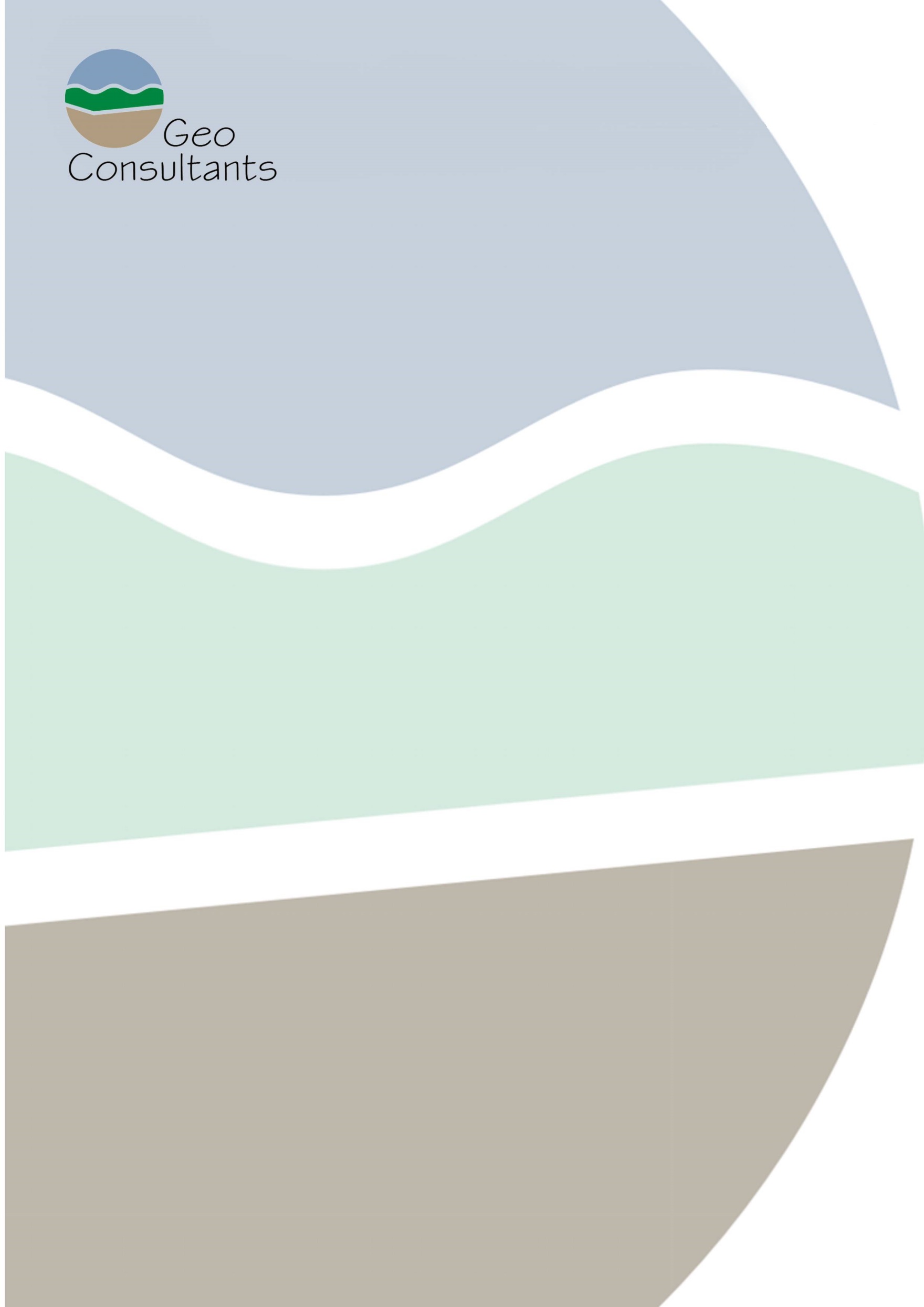 Pasūtītājs: 		SIA “Atkritumu apsaimniekošanas sabiedrība “Piejūra””Izpildītājs:		SIA “Geo Consultants”Līgums:	SIA “Atkritumu apsaimniekošanas sabiedrība “Piejūra”” Vidēja termiņa darbības stratēģijas 2016-2020. gadam izstrādeSIA “Atkritumu apsaimniekošanas sabiedrība “Piejūra”” Vidēja termiņa darbības stratēģija 2016.-2020. gadamRīga, 2016. gadsSIA “Atkritumu apsaimniekošanas sabiedrība“Piejūra”” Vidēja termiņa darbības stratēģija2016.-2020. gadamSIA „Geo Consultants”Valdes loceklis						Jānis ĀbeltiņšProjekta vadītājs						Kaspars KļavenieksLIETOTIE SAĪSINĀJUMI	AAL		Atkritumu apsaimniekošanas likumsAAP		Atkritumu apsaimniekošanas plāns AAR		atkritumu apsaimniekošanas reģionsBBNA 		Būvniecības un būvju nojaukšanas atkritumiBNA 		bioloģiski noārdāmie atkritumid		dienadnn		diennaktsDV		dalītā vākšana DRN		dabas resursu nodoklisEEIA		Elektrisko un elektronisko iekārtu atkritumiES 		Eiropas Savienība		Eirog		gadsIKP		Iekšzemes kopproduktsKF		Kohēzijas fondsMK 		Ministru KabinetsMKN		Ministru Kabineta noteikumi NAIK 		no atkritumiem iegūts kurināmaisPET		polietilēna tereftalāts PIL 		Publisko iepirkumu likumsSA 		sadzīves atkritumiSADSP		Sadzīves atkritumu dalītās savākšanas punktsSEG		siltumnīcu efekta gāzesŠASL		Šķiroto atkritumu savākšanas laukumst		tonnaSAP		sadzīves atkritumu poligonsStratēģijas izstrādes pamatojumsSIA “Atkritumu apsaimniekošanas sabiedrība “Piejūra”” (turpmāk “AAS “Piejūra””) vidēja termiņa darbības stratēģija (turpmāk stratēģija) izstrādāta ņemot vērā likumā “Publiskas personas kapitāla daļu un kapitālsabiedrību pārvaldības likums” [1] noteiktās prasības. Izstrādāta stratēģija, atbilstoši minētā likuma 57. pantam ietver sekojošas galvenās sadaļas:vispārīga informācija par kapitālsabiedrību informācija par biznesa modeli, tai skaitā kapitālsabiedrības produktiem un pakalpojumiem;kapitālsabiedrības stipro un vājo pušu analīze;tirgus analīze, konkurentu un klientu apraksts;kapitālsabiedrības vispārējie stratēģiskie mērķi;nefinanšu mērķi;kapitālsabiedrības finanšu mērķi, kā arī tās darbības efektivitāti raksturojošie rezultatīvie rādītāji;risku analīze.SIA “AAS “Piejūra”” darbības raksturojumsVispārīga informācija par SIA “AAS “Piejūra””Sabiedrība ar ierobežotu atbildību “Atkritumu apsaimniekošanas sabiedrība “Piejūra””, Reģ. Nr.: 40003525848, juridiskā adrese: Pils iela 18, Tukums, Tukuma novads, LV-3101, savu darbību ir uzsākusi 2001.gada 2.janvārī. Uzņēmums nodibināts ar mērķi īstenot atkritumu apsaimniekošanas sistēmas Piejūras atkritumu apsaimniekošanas reģionā (turpmāk Piejūras AAR) [2] pilnveidošanu, t.sk. atkritumu apsaimniekošanas investīciju projektu īstenošanu un izveidotās infrastruktūras apsaimniekošanu.   Uzņēmuma īpašnieki ir Piejūras AAR ietilpstošās pašvaldības. Informācija par SIA “AAS “Piejūra”” kapitāldaļu īpašniekiem un kapitāldaļu sadalījumu skat. Tabula 2-1. Uzņēmuma pamatkapitāls ir 7084.00 EUR.Tabula 2-1 SIA “AAS “Piejūra”” kapitāldaļu sadalījums un īpašniekiSIA “AAS “Piejūra”” nepieder kapitāldaļas citās kapitālsabiedrības, uzņēmumam nav pārstāvniecības vai filiāles ārvalstīs.Uzņēmuma pārvaldes institucionālā shēma ietver dalībnieku sapulci un uzņēmuma valdi, kas sastāv no trīs valdes locekļiem. SIA “AAS “Piejūra”” organizatorisko struktūru skat. Attēls 2.1. Attēls 2.1 SIA “AAS “Piejūra”” organizatoriskā struktūra.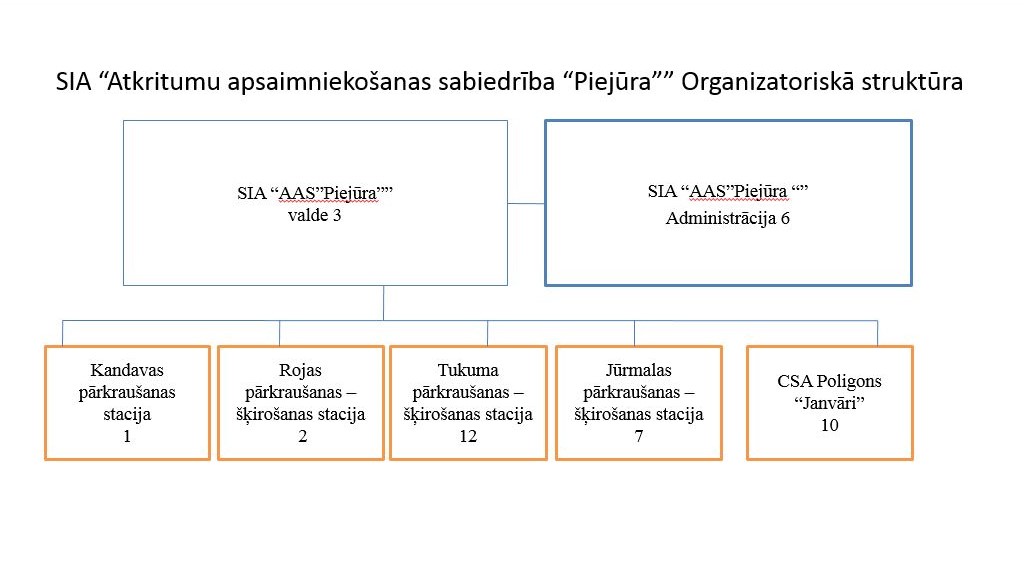 2015. gadā uzņēmuma neto apgrozījums sastāda 1775.7 tūkstošus EUR, 2015.gadu uzņēmums ir beidzis ar finanšu peļņu EUR 236.3 tūkstošu EUR apmērā. SIA “AAS “Piejūra”” veiktās iemaksas valsts un pašvaldību budžetos ir raksturotas sekojošajā tabulā, skat. Tabula 2-2.Tabula 2-2 SIA “AAS “Piejūra”” iemaksas valsts un pašvaldību budžetos, 2015. gads, EURDarbības un sniegto pakalpojumu aprakstsSIA “AAS “Piejūra”” darbības veids pēc NACE klasifikatora ir Atkritumu savākšana (izņemot bīstamos atkritumus) (38.11, versija 2.0) (Avots: CSP, GP2014), Atkritumu apstrāde un izvietošana (izņemot bīstamos atkritumus) (38.21, versija 2.0) (Avots: GP2014). Darbības ietver atkritumu šķirošanu, uzglabāšanu, apstrādi, pārkraušanu, sagatavošanu apglabāšanai un reģenerācijai, pārstrādei vai reģenerācijai nederīgo atkritumu apglabāšanu, sabiedrības izglītošanas pasākumu īstenošanu.  Uzņēmums apsaimnieko:Sadzīves atkritumu poligonu “Janvāri” (turpmāk SAP “Janvāri”) Laidzes pagastā, Talsu novadā;Atkritumu šķirošanas-pārkraušanas staciju Jūrmalā, Tukumā un Rojā;Atkritumu pārkraušanas staciju Kandavā;366 dalītās atkritumu vākšanas laukumu Piejūras reģionā.Sākotnēji uzņēmuma pamatuzdevums bija:reģionālā  cieto sadzīves atkritumu apglabāšanas poligona “Janvāri” apsaimniekošana – sabiedriskā pakalpojuma – sadzīves atkritumu apglabāšana poligonā sniegšana Piejūras AAR atkritumu radītājiem;atkritumu šķirošanas un pārkraušanas staciju apsaimniekošana, šķiroto atkritumu savākšanas laukumu un sadzīves atkritumu dalītās savākšanas punktu apsaimniekošanas organizēšana;atkritumu pārvadājumu organizēšana no pārkraušanas stacijām Piejūras AAR teritorijā uz apglabāšanu sadzīves atkritumu apglabāšanas poligonā “Janvāri”.Ņemot vērā aktuālās normatīvo aktu prasības atkritumu apsaimniekošanas sektorā, laika posmā no 2012. gada līdz 2015. gada nogalei, SIA “AAS Piejūra” ir īstenojusi ES Kohēzijas fonda līdzfinansētu projektu “Sadzīves atkritumu apsaimniekošana Piejūras reģionā, II kārta”, saskaņā ar kuru veikti būvdarbi Jūrmalas šķirošanas-pārkraušanas stacijā un poligonā “Janvāri” un tehnikas un tehnoloģisko iekārtu piegāde, kas nepieciešama atkritumu sagatavošanai reģenerācijai un gāzes savākšanas sistēmas izveide sadzīves atkritumu poligonā “Janvāri” Laidzes pagastā, Talsu novadā. Projekta īstenošanas rezultātā izveidotā infrastruktūra sniegs būtisku ieguldījumu atkritumu apsaimniekošanas pakalpojumu kvalitātes uzlabošanā un normatīvajos aktos noteikto mērķu sasniegšanā.Kopumā vērtējot SIA “AAS Piejūra” darbību secināts, ka šobrīd uzņēmums sniedz faktiski visu atkritumu apsaimniekošanas pakalpojumu spektru izņemot:nešķirotu sadzīve atkritumu savākšanu no tiešajiem atkritumu radītājiem;dalīti savākto atkritumu izvešanu no sadzīves atkritumu dalītās savākšanas punktiem;sadzīves atkritumu pārvadājumus no atkritumu pārkraušanas stacijām uz SAP “Janvāri”;sadzīves atkritumu pārstrādi (izņemot BNA kompostēšanu) un speciālo atkritumu grupu: būvniecības atkritumi, videi kaitīgo preču atkritumi, izlietotais iepakojums, bīstamie atkritumi, savākšanu no tiešajiem atkritumu radītājiem.Ieņēmumus pakalpojumu sniegšanas izmaksu segšanai SIA “AAS “Piejūra” gūst:No Sabiedrisko pakalpojumu regulēšanas komisijas apstiprināta tarifa sadzīves atkritumu apglabāšanas pakalpojuma sniegšanai;SIA “AAS Piejūra” aptirinātiem tarifiem atkritumu grupām, kas nekvalificējas kā sadzīves atkritumi;Atšķiroto otrreizējo izejvielu pārdošanas atkritumu tirgotājiem vai atkritumu pārstrādes uzņēmumiem.SIA “AAS “Piejūra”” saimnieciskās darbības mērķis ir atkritumu pilna spektra apsaimniekošanas pakalpojumu sniegšana, attiecīgi, uzņēmuma tarifa un pakalpojuma maksas noteikšanas politika ir vērsta uz pēc iespējas zemāku, tātad atkritumu radītājiem pieejamāku pakalpojuma izmaksu nodrošināšanu. Darbības vīzija, stratēģiskie mērķiKapitālsabiedrības vīzija – būt vadošajam Piejūras AAR atkritumu apsaimniekošanas komersantam, kas atkritumu radītājiem reģiona teritorijā sniedz kvalitatīvākos pilna spektra atkritumu apsaimniekošanas pakalpojumus.Stratēģiskie mērķi – atkritumu apsaimniekošanas pakalpojuma nodrošināšana Piejūras AAR teritorijā tādā veidā, lai:atkritumu radītāji būtu nodrošināti ar kvalitatīvu, savlaicīgi sniegtu, vides aizsardzības prasībām atbilstošu atkritumu apsaimniekošanas pakalpojumu;nodrošināt pilnu spektru ar atkritumu apsaimniekošanu saistīto pakalpojumu sniegšanu;tiktu ievērotas normatīvo aktu prasības, tajā skaitā Eiropas Savienības noteiktie mērķi attiecībā uz atkritumu apsaimniekošanas sistēmas darbības efektivitāti un kvalitāti;tiktu īstenoti valsts, reģionālā un vietējā līmeņa plānošanas dokumentos paredzētie pasākumi attiecībā uz atkritumu apsaimniekošanu;SIA “AAS Piejūra” darbotos rentabli, izmantojot ilgtspējīgus risinājumus un labākās pieejamās tehnoloģijas visos atkritumu apsaimniekošanas posmos;sniegto pakalpojumu izmaksas būt samērojamas ar atkritumu radītāju maksātspēju;tiktu veicināta atkritumu radītāju un citu iesaistīto pušu vides apziņas paaugstināšana un izpratnes veidošana par atkritumu apsaimniekošanas radīto ietekmi uz vidi un šīs ietekmes samazināšanas iespējāmUzņēmuma darbība 2015. gadāUz 2015.gada 31.decembri uzņēmumā tika nodarbināti 41 darbinieks. 2015.gadā ir saņemta jauna A kategorijas piesārņojošās darbības atļauja sadzīves atkritumu poligonam “Janvāri”, 2015.gada janvārī ir saņemta B kategorijas piesārņojošās darbības atļauja atkritumu šķirošanas-pārkraušanas stacijai Ventspils šoseja 61, Jūrmalā, 2015.gadā ir iesniegti papildinājumi arī B kategorijas piesārņojošās darbības atļaujai Tukuma atkritumu pārkraušanas-šķirošanas stacijā. Ņemot vērā, ka 2015.gada oktobrī tika nodots ES KF līdzfinansētais projekts “Piejūras reģiona sadzīves atkritumu apsaimniekošanas sistēmas attīstība, II kārta”, tad Valsts vides dienesta Lielrīgas un Ventspils reģionālajās pārvaldēs tika iesniegti papildinājumi A kategorijas piesārņojošās darbības atļaujai poligonā “Janvāri” un B kategorijas piesārņojošas darbības atļaujai atkritumu šķirošanas-pārkraušanas stacijā Ventspils šoseja 61, Jūrmalā.2015.gada 30.oktobrī tika pabeigts realizēt ES Kohēzijas fonda līdzfinansētais projekts “Sadzīves atkritumu apsaimniekošana Piejūras reģionā, II kārta”.Lai veicinātu sadzīves atkritumu šķirošanu, palielinātu sašķiroto atkritumu daudzumu un samazinātu izmaksas, kas saistītas ar atkritumu noglabāšanu, turpinās sadarbības līgumi ar A/S “Latvijas Zaļais Punkts”, SIA “Zaļā Josta”, SIA “Zaļais Elektrons”, SIA “Eko Reverss”, SIA “Rīork”, par riepu apsaimniekošanu ar SIA “Riepu bloki”. Tāpat ir noslēgti līgumi par sadzīves atkritumu ievešanu poligonā un pārkraušanas stacijās ar lielākajiem sadzīves atkritumu apsaimniekotājiem – SIA “Eco Baltia Vide” un SIA “Jūrmalas namsaimnieks”.2015.gadu uzņēmums ir beidzis bez kavētiem nodokļu parādiem.2015.gadu uzņēmums ir beidzis ar finanšu peļņu EUR 236302.00. Peļņu plānots izmantot sedzot iepriekšējā gada zaudējumus. 2015.gadā otrreizējās izejvielas nodotas pārstrādei par 619 t par 41% vairāk kā 2014.gadā. Tāpat 2015.gada janvārī aktivizēts darbs otrreizējo izejvielu savākšanā no ražošanas uzņēmumiem, noslēdzot līgumus ar SIA “PURE CHOCOLATE”, SIA “PURATOS LATVIA”, A/S “Jaunpils pienotava”, SIA “Dekšni”, ZM “Valsts meža dienests” u.t.t., kas arī ir palielinājis otrreiz pārstrādāto atkritumu daudzumu, īpaši veiksmīgi tas bijis Talsu novadā, kur no iestādēm un uzņēmumiem savāktais otrreizējā materiāla daudzums ir palielinājies par 60%.Darbības plāns 2016. gadam2016.gadā saskaņā ar Sabiedrības budžetu tiek plānots palielināt ieņēmumus par 9% salīdzinot ar 2015.gadu.2016.gadu tiek plānots noslēgt ar EUR 181 220.56 peļņu.2016.gadā tiek plānots:turpināt sabiedrības izglītošanu atkritumu šķirošanas jautājumos, rīkot skolu makulatūras vākšanas akcijas, zīmējumu konkursus;piedāvāt pakalpojumu uzņēmumiem un iestādēm papildus šķirot biroja papīru, izmantojot kastes izlietotajam papīram;turpināt sadarbībā ar Valsts Vides dienesta Ventspils reģionālo nodaļu organizēt apmācības pašvaldību un uzņēmumu darbiniekiem par atkritumu apsaimniekošanas jautājumiem;izmantojot jaunās tehnoloģiskās iekārtas, samazināt noglabājamo atkritumu daudzumu poligonā līdz ar to samazinot dabas resursa nodokļa maksājumus;veicot atkritumu priekššķirošanu samazināt transporta izmaksas uz sadzīves atkritumu poligonu.Esošās situācijas analīzeAtkritumu apsaimniekošanas sistēmas mērķi un uzdevumiAtkritumu apsaimniekošanas sistēmas mērķi ir noteikti Eiropas Parlamenta un Padomes Direktīva 2008/98/EK (2008. gada 19. novembris) par atkritumiem un par dažu direktīvu atcelšanu [3] jeb “Atkritumu ietvardirektīvā”. Direktīvā ir noteikta atkritumu apsaimniekošanas darbību hierarhija, kas prioritārā secībā ir sekojoša:atkritumu rašanās novēršana;atkritumu sagatavošana atkārtotai izmantošanai;atkritumu pārstrāde;atkritumu cita tipa reģenerācija, piemēram, enerģijas reģenerācija; unatkritumu apglabāšana.Šie principi ir pārņemti arī nacionālajos atkritumu apsaimniekošanas nozari regulējošajos normatīvajos aktos. Jāatzīmē, ka pašlaik Eiropas Savienības līmenī ir aktualizēts tā sauktais “Aprites ekonomikas” koncepts, kas attiecībā uz atkritumu apsaimniekošanas sektoru paredz virkni grozījumu esošajās direktīvās, nosakot vēl augstākus mērķus attiecībā uz atkritumu pārstrādes apjomu palielināšanu. Šobrīd spēkā esošās un plānotās prasības atkritumu apsaimniekošanas sektora darbībai:Sagatavot otrreizējai izmantošanai un pārstrādāt vismaz 50% (pēc svara) mājsaimniecības atkritumos un citās līdzīgās atkritumu plūsmās esošos papīra, metāla, plastmasas un stikla atkritumus, termiņš - 2019. gada 31. decembris[3]; Samazināt apglabājamo bioloģiski noārdāmo atkritumu daudzumu līdz 35 % no 1995. gadā apglabātā bioloģiski noārdāmo atkritumu daudzuma - 2020. gada 16. jūlijs [4];Sagatavot otrreizējai izmantošanai un pārstrādāt vismaz 60% (pēc svara) mājsaimniecības atkritumu, termiņš – 2025. gads (Attiecībā uz Latviju un vēl 6 dalībvalstīm tiek pieļauts 5 gadu papildus periods šī mērķa sasniegšanai, minimālais pārstrādes rādītājs papildus perioda iegūšanai ir 50%)[14];Sagatavot otrreizējai izmantošanai un pārstrādāt vismaz 65% (pēc svara) mājsaimniecības atkritumu, termiņš – 2030. gads (Attiecībā uz Latviju un vēl 6 dalībvalstīm tiek pieļauts 5 gadu papildus periods šī mērķa sasniegšanai, minimālais pārstrādes rādītājs papildus perioda iegūšanai ir 60%)[14];Aizliegt poligonos pieņemti dalīti savāktus atkritumus, termiņš 2030. gads [13];Nodrošināt, ka poligonos tiek apglabāti ne vairāk kā 10% sadzīves atkritumu, termiņš 2030. gads (Attiecībā uz Latviju un vēl 6 dalībvalstīm tiek pieļauts 5 gadu papildus periods šī mērķa sasniegšanai) [13].Sagatavojot SIA “AAS “Piejūra” vidēja termiņa darbības stratēģiju, tiek ņemtas vērā esošās un potenciāli sagaidāmās prasības attiecībā uz atkritumu pārstrādes un reģenerācijas mērķu sasniegšanu.Iesaistītās puses, pienākumu un atbildības jomasAtkritumu apsaimniekošanas sistēmas dalībnieku tiesības un pienākumi Latvijā precīzi ir definēti “Atkritumu apsaimniekošanas likumā”[7], kopsavilkums par sistēmas dalībnieku, kas tieši veidā saistīti ar atkritumu apsaimniekošanas pakalpojumu, pienākumiem un tiesībām ir sekojošs:sadzīves atkritumu radītāji – piedalās pašvaldības organizētajā sadzīves atkritumu apsaimniekošanā, ievērojot normatīvos aktus par atkritumu apsaimniekošanu (arī pašvaldības izdotos saistošos noteikumus) un noslēdzot līgumu par sadzīves atkritumu savākšanu un pārvadāšanu ar atkritumu apsaimniekotāju, kurš ir noslēdzis attiecīgu līgumu ar pašvaldību. bīstamo atkritumu vai ražošanas atkritumu sākotnējais radītājs nogādā bīstamos atkritumus vai ražošanas atkritumus speciāli aprīkotās bīstamo atkritumu vai ražošanas atkritumu savākšanas vietās vai slēdz līgumu ar attiecīgo atkritumu apsaimniekotāju par bīstamo atkritumu vai ražošanas atkritumu apsaimniekošanu un sedz bīstamo atkritumu vai ražošanas atkritumu apsaimniekošanas izmaksas. Ražošanas atkritumu radītājs par radīto ražošanas atkritumu apsaimniekošanu var slēgt līgumu ar atkritumu apsaimniekotāju, kuru tas ir izvēlējies un kurš saņēmis atbilstošu atļauju.atkritumu apsaimniekošanas uzņēmumi – uzņēmumi, kas sniedz atkritumu savākšanas un izvešanas pakalpojumu, nodrošina atkritumu dalītās vākšanas pakalpojumu, kā arī reģenerācijas darbības. Atkritumu apsaimniekotāju pienākumos, ietilpst līgumu slēgšana ar pašvaldību par tiesībām sniegt atkritumu apsaimniekošanas pakalpojumu tās administratīvajā teritorijā. Visos gadījumos atkritumu apsaimniekotāja pienākumos ietilpst normatīvajos aktos noteikto, pakalpojuma sniegšanai nepieciešamo atļauju un licenču saņemšana,atkritumu apglabāšanas poligonu apsaimniekotāji – saskaņā ar šobrīd spēkā esošo normatīvo regulējumu organizācijas, kas veic reģionālo atkritumu apsaimniekošanas poligonu apsaimniekošanu, nav atsevišķi izdalītas, tomēr, tā kā šo organizāciju darbības mērogs ir plašāks par atsevišķu pašvaldību robežām, šo organizāciju īpašnieki ir pašvaldības, kā arī poligonu apsaimniekotāji īsteno atkritumu apsaimniekošanas infrastruktūras izveides projektus reģionālā (atkritumu apsaimniekošanas reģionu) līmenī, ir nepieciešams šos sistēmas dalībniekus izdalīt atsevišķi. Atkritumu apglabāšanas poligonu apsaimniekotāju pamatpienākums ir poligona apsaimniekošana un atkritumu apglabāšanas pakalpojuma sniegšanas nodrošināšana, kā arī atkritumu sagatavošanas apglabāšanai nodrošināšana, ja poligonā piegādātie atkritumi nav sagatavoti apglabāšanai, izlietotā iepakojuma, videi kaitīgu preču, uz kurām attiecināts ražotāja atbildības princips, apsaimniekošanas organizācijas – nodrošina minēto atkritumu grupu savākšanu un reģenerāciju/nodošanu reģenerācijai to komersantu vietā, kas ražo/importē preces, bet paši neveic savākšanas un reģenerācijas darbības atbilstoši prasībām, kas noteiktas attiecībā uz reģenerācijas apjomiem,atkritumu tirgotāji – komersanti, kas tiešā veidā nenodarbojās ar atkritumu apsaimniekošanas pakalpojuma sniegšanu, bet darbojās kā starpnieki starp atkritumu apsaimniekošanas uzņēmumiem un pārstrādes uzņēmumiem. Atkritumu tirgotāju pienākumos ietilpst visu to darbības specifikai atbilstošo atļauju un licenču saņemšana saskaņā ar normatīvo regulējumu.Atkritumu pārstrādes uzņēmumi – veic Latvijas teritorijā savākto, kā arī importēto atkritumu pārstrādi otrreizējās izejvielās.Bez sistēmas dalībniekiem, kas ir tieši iesaistīti atkritumu apsaimniekošanas sektora funkciju izpildē, ir virkne institūciju, kas veic organizatorisko, regulējuma izstrādes un kontroles funkciju. Šajā grupā ietilpstošās institūcijas un to galvenie pienākumi atbilstoši saistošajiem normatīvajiem aktiem ir:Vides aizsardzības un reģionālās attīstības ministrija ar pakļautības iestādēm un kapitālsabiedrībām (Valsts vides dienests, Vides pārraudzības valsts birojs, Latvijas vides aizsardzības fonda administrācija, Latvijas vides ģeoloģijas un meteoroloģijas centrs) – izstrādā normatīvos aktus atkritumu apsaimniekošanas jomā, izsniedz atkritumu apsaimniekošanas atļaujas, kontrolē atļaujās ietverto nosacījumu izpildi, apkopo atkritumu apsaimniekošanas sistēmu raksturojošos statistikas datus. Pašvaldības – organizē sadzīves atkritumu apsaimniekošanu tās administratīvajā teritorijā, nosakot atkritumu apsaimniekošanas kārtību, izdodot atkritumu apsaimniekošanas saistošos noteikumus, publisko iepirkumu vai publisko un privāto partnerību regulējošos normatīvajos aktos noteiktajā kārtībā piesaistot atkritumu apsaimniekošanas pakalpojuma sniedzēju, kas nodrošina atkritumu savākšanas un izvešanas pakalpojumu sniegšanu, lemj par atkritumu reģenerācijas infrastruktūras objektu izveidi;Sabiedrisko pakalpojumu regulēšanas komisija – apstiprina tarifu sabiedriskajam pakalpojumam – sadzīves atkritumu apglabāšanai poligonā. Atkritumu apsaimniekošanas funkcionālo posmu raksturojumsGalvenie atkritumu apsaimniekošanas sistēmas posmi Piejūras AAR ir:nešķirotu atkritumu savākšana, atkritumu dalītā vākšana, dalīti savākto atkritumu sagatavošana reģenerācijai,nešķirotu sadzīves atkritumu sagatavošana reģenerācijai,atkritumu pārkraušanas staciju ekspluatācija,atkritumu pārstrāde,atkritumu apglabāšana,speciālo atkritumu grupu apsaimniekošana.Pienākumu un atbildības sadalījuma raksturojums minēto atkritumu apsaimniekošanas sistēmas posmu nodrošināšanā:nešķirotu atkritumu savākšana – nešķirotu sadzīves atkritumu savākšanu no atkritumu radītājiem Piejūras AAR teritorijā nodrošina divi atkritumu apsaimniekošanas komersanti – SIA “Eco Baltija Vide” apkalpo Dundagas, Engures, Jaunpils, Kandavas, Mērsraga, Rojas, Talsu un Tukuma novadus un Personu apvienība SIA "Jūrmalas namsaimnieks" ar UAB "VSA Vilnius", kas apkalpo Jūrmalas pilsētu. Uzņēmumu materiāli tehniskā bāze pakalpojuma sniegšanai ietver sadzīves atkritumu uzkrāšanas konteinerus un specializētos atkritumu savākšanas transportlīdzekļus. Savāktie nešķirotie sadzīves atkritumi tiek nogādāti kādā no 4 atkritumu pārkraušanas stacijām vai reģionālajā SAP “Janvāri”. Atkritumu apsaimniekošanas pakalpojumu minētie komersanti sniedz uz līgumu pamata ar reģiona pašvaldībām, kas noslēgti saskaņā ar Publisko iepirkuma likuma prasībām. Līgumu darbības termiņi SIA “Eco Baltija Vide” līdz 2018.gada 30.martam, Personu apvienība SIA "Jūrmalas namsaimnieks" ar UAB "VSA Vilnius’’ līdz jauna iepirkuma rezultātā izvēlētam komersantam.atkritumu dalītā vākšana – atkritumu dalīto vākšanu organizē SIA “AAS “Piejūra””, kas nodrošina reģionu ar sadzīves atkritumu dalītās savākšanas punktiem un šķiroto atkritumu savākšanas laukumiem. Iepriekš minētie atkritumu apsaimniekošanas komersanti sniedz transporta pakalpojumus atkritumu izvešanai no SADSP un ŠASL uz SIA “AAS “Piejūra””, šķirošanas stacijām. Reģiona teritorijā netiek veikta dalīti savākto atkritumu izvešana ar bezkonteineru savākšanas metodi.dalīti savākto atkritumu sagatavošana reģenerācijai – dalīti savākto atkritumu sagatavošana reģenerācijai un pārstrādei tiek veikta 4 atkritumu šķirošanas līnijās, kuras apsaimnieko SIA “AAS “Piejūra””, jāatzīmē, ka visas reģiona teritorijā esošās atkritumu šķirošanas līnijas ir  SIA “AAS “Piejūra”” īpašums. Šķirošanas līnijās no dalīti savāktajiem atkritumiem tiek atdalīti pārstrādei nederīgie piemaisījumi, otrreizējas izejvielas tiek sašķirotas pa materiālu veidiem un sagatavotas transportēšanai uz pārstrādes uzņēmumiem.nešķirotu sadzīves atkritumu sagatavošana reģenerācijai – nešķirotu sadzīves atkritumu sagatavošanai reģenerācijai un pārstrādei reģiona teritorijā ir izveidotas divas iekārtas, kurās no nešķiroto atkritumu plūsmas tiek atdalīti BNA un reģenerācijai vai pārstrādei derīgi materiāli. Abas iekārtas apsaimnieko SIA “AAS “Piejūra””.atkritumu pārkraušanas staciju ekspluatācija – Piejūras AAR teritorijā ir izvietotas 4 atkritumu pārkraušanas stacijas, kuru ekspluatācijas mērķis ir samazināt specializētā atkritumu savākšanas transporta noslodzi atkritumu pārvadājumos uz sagatavošanu reģenerācijai, pārstrādei vai apglabāšanai reģionālajā SAP “Janvāri”. Pārkraušanas stacijas, kas faktiski ir iepriekš minēto šķirošanas staciju infrastruktūras sastāvdaļa apsaimnieko SIA “AAS “Piejūra””, savukārt transporta pakalpojumus atkritumu pārvadājumiem no pārkraušanas stacijām uz SAP “Janvāri” sniedz SIA “Vides pakalpojumu grupa” (no 2016. gada SIA “Pilsētvides serviss”). atkritumu pārstrāde – sadzīves atkritumu pārstrādei reģiona teritorijā ir izveidot 3 bioloģiski noārdāmo atkritumu kompostēšanas laukumi (1 laukums SAP “Janvāri”, 2 laukumi pārkraušanas – šķirošanas stacijās). Kompostēšanas laukumus apsaimnieko SIA “AAS “Piejūra””.atkritumu apglabāšana – tādu atkritumu, kuri nav derīgi pārstrādei vai reģenerācijai apglabāšana tiek veikta reģionālajā SAP “Janvāri”. Poligona apsaimniekošanu, tā pat kā pārējās infrastruktūras apsaimniekošanu nodrošina SIA “AAS “Piejūra””.speciālo atkritumu grupu apsaimniekošana – speciālo atkritumu grupu (videi kaitīgas preces, izlietotais iepakojums, bīstamie atkritumi, būvniecības atkritumi u.c.) apsaimniekošanu veic virkne komersantu, kas vairumā gadījumu apsaimnieko kādu specifisku atkritumu veidu, bet nav saistīti ar sadzīves atkritumu pakalpojuma sniegšanu. Jāatzīmē, ka daļēji speciālās atkritumu grupas nonāk arī SIA “AAS “Piejūra”” objektos, tomēr uzskaitītie apjomi liecina, ka pārsvarā šie atkritumi tiek apsaimniekoti nesaistīti ar centralizēto Piejūras AAR atkritumu apsaimniekošanas sistēmu.Apsaimniekoto atkritumu apjomu raksturojumsCentralizētās Piejūras AAR atkritumu apsaimniekošanas sistēmas ietvaros savāktais atkritumu apjoms 2015. gadā ir 44.5 tūkstoši tonnu, skat. attēlu 3.1. Lielāko īpatsvaru kopējā atkritumu apjomā veido:nešķiroti sadzīves atkritumi – 36,3 tūkstoši tonnu jeb 82% no kopējā apjoma;bioloģiski noārdāmie atkritumi – 4,7 tūkstoši tonnu, jeb 10% no kopējā apjoma (jāatzīmē, ka šajos apjomos ir iekļautas arī NAI dūņas;pārstrāde derīgi materiāli – 2,5 tūkstoši tonnu, jeb 6% no kopējā apjoma.Apkopotā informācijas, norāda uz zemo dalīti savākto pārstrādei derīgo materiālu apjomu, kas iezīmē nepieciešamību mērķtiecīgi strādāt pie pārstrādei derīgo materiālu  dalītās vākšanas apjomu palielināšanas.Attēls 3.1 Piejūras AAR Savāktie atkritumu apjomi, 2015. gads. tonnasPieejamā informācija par savāktajiem atkritumu apjomiem teritoriālā griezumā ir atspoguļota attēlā 3.2. Apkopotā informācija liecina, ka puse no viesiem Piejūras AAR savāktajiem atkritumu apjomiem nonāk Jūrmalas pārkraušanas - šķirošanas stacijā, aptuveni 30% tiek nogādāti Tukuma pārkraušanas – šķirošanas stacijā, savukārt nedaudz mazāk par 20% (neskaitot apjomu, kas poligonā tiek nogādāts no pārkraušanas stacijām) tiek savākts SAP “Janvāri”. Attēls 3.2. Piejūras AAR savāktie atkritumu apjomi teritoriālā griezumā 2015. gads, tonnasDetalizēta informācija par nešķiroto sadzīves atkritumu plūsmas sastāvu Piejūras AAR šobrīd nav pieejama, tādēļ turpmākiem aprēķiniem tiks izmantoti rādītāji par vidējo pieņemto atkritumu sastāvu valstī, skat. Attēls 3.3Attēls 3.3 Nešķirotu sadzīves atkritumu plūsmas sastāvsAtkritumu apsaimniekošanas infrastruktūras raksturojumsNodaļā apkopota informācija par esošo materiāli tehnisko bāzi, kas tiek izmantota sadzīves atkritumu apsaimniekošanas pakalpojuma nodrošināšanā.SVID analīzeStiprās puses:Mūsdienīga atkritumu sagatavošanas apglabāšanai, reģenerācijai un pārstrādei infrastruktūra;Atkritumu apsaimniekošanas infrastruktūras ir vienmērīgi izvietota Piejūras  AAR teritorijā;Vides aizsardzības prasībām atbilstoša sadzīves atkritumu apglabāšanas infrastruktūra;Salīdzinoši plašs atkritumu dalītās vākšanas infrastruktūras nodrošinājums;Visiem atkritumu apsaimniekošanas infrastruktūras objektiem ir izsniegtas atbilstošas atļaujas attiecīgās kategorijas piesārņojošās darbības veikšanai;Darbinieku pieredze un profesionalitāte;Sadarbības līgumi par atkritumu pasaimniekošanas pakalpojumu sniegšanu ar visām Piejūras AAR pašvaldībām.Vājās puses:Tiešas saiknes trūkums ar atkritumu radītājiem, jo SIA “AAS “Piejūra”” nesniedz atkritumu savākšanas pakalpojumu tiešajiem atkritumu radītājiem;Atkritumu radītāju zemais iesaistīšanās līmenis atkritumu dalītajā vākšanā;Detalizētas informācijas trūkums par no atkritumu radītājiem savāktajiem atkritumu apjomiem, atkritumu plūsmu izsekojamība;  Bioloģiski noārdāmo atkritumu pārstrādei nav pieejamas anaerobās fermentācijas iekārtas.Iespējas:Sniegto pakalpojumu klāsta paplašināšana – sadzīves atkritumu savākšanas pakalpojuma ieviešana  Piejūras AAR pašvaldību apkalpošanai;Atkritumu dalītās vākšanas pakalpojuma nodrošināšanas veidu papildināšana – bezkonteineru savākšanas maršrutu ieviešana;Atkritumu pārstrādes, īpaši, bioloģiski noārdāmo atkritumu anaerobās fermentācijas iekārtu izveide;Sabiedrības informēšanas un izglītošanas pasākumu īstenošana atkritumu ražotāju iesaistīšanai atkritumu dalītajā vākšanā; Valsts institūciju iesaistīšanās risinājumu ieviešanā attiecībā uz atkritumos esošu pārstrāde vei reģenerācijai derīgu materiālu pārstrādes / reģenerācijas iespēju nodrošināšanu valsts līmenī.Draudi:Nepietiekams atkritumu dalītajā vākšanā iesaistīto atkritumu radītāju īpatsvara pieaugums;Piegādāto atkritumu plūsmas samazināšanās;Ierobežotas iespējas bioloģiski noārdāmo atkritumu pārstrādes rezultātā iegūtā komposta realizācijai;Ierobežotas iespējas no atkritumiem iegūta kurināmā reģenerācijai;Ierobežotās iespējas atšķiroto stikla atkritumu un atsevišķu veidu plastmasas atkritumu nodošanai pārstrādei;Nodokļu politikas izmaiņas;Kvalitatīva darbaspēka trūkums.SecinājumiKopsavilkums - galvenie secinājumi un identificētās nepilnības:nešķirotu atkritumu savākšana – materiāli tehnisko bāzi nešķirotu sadzīves atkritumu savākšanas pakalpojumam nodrošina atkritumu apsaimniekošanas komersanti. Problemātiska ir savākto un pārvadāto atkritumu apjomu raksturojošo datu ieguve. Būtisks šķērslis sekmīgā atkritumu apsaimniekošanas sistēmas attīstības plānošanā ir datu un informācijas trūkums par radītajiem, savāktajiem atkritumu apjomiem, dalīti savāktajiem atkritumiem, atkritumu apsaimniekošanas infrastruktūras izvietojumu u.c. aspektiem. Informācijas trūkums par sniegtajiem atkritumu apsaimniekošanas pakalpojumiem noteiktās teritorijas / adresēs liedz iespēju sekmīgi cīnīties ar atkritumu radītājiem, kuru noslēgtie līgumi par atkritumu apsaimniekošanas pakalpojumiem neatbilst (ir mazāki) par faktiski radīto atkritumu apjomu.  Lai sekmīgi nodrošinātu uzskaites sistēmas pilnveidošanu nepieciešams:Nodrošināt atkritumu uzkrāšanas konteineru, t.sk. atkritumu dalītās vākšanas konteineru  identifikācijas iespēju, t.sk. infrastruktūras izvietojums reģiona teritorijā, atkritumu radītājus, kuru lietošanai konteiners uzstādīts u.c.;Nodrošināt atkritumu plūsmu savākšanas uzskaites sistēmas darbību, kas ļauj identificēt atkritumu savākšanas un pārvadāšanas darbības, t.sk. izvestos atkritumu apjomus no atsevišķām adresēm, apkaimēm, novadiem vai pilsētām kopumā, pārvadāšanas maršrutus u.c. datus.atkritumu dalītā vākšana – reģionā ir salīdzinoši augsts atkritumu dalītās vākšanas infrastruktūras pieejamības līmenis, tomēr dalīti savāktie atkritumu apjomi ir zemi, kas savukārt var atstāt negatīvu ietekmi uz normatīvajos aktos noteikto sadzīves atkritumu pārstrādes mērķu sasniegšanu. Dalītās vākšanas apjomu palielināšanas veicināšanai tiek rekomendēts:ieviest bezkonteineru metodi otrreizējo izejvielu savākšanai no teritorijām, kur ir mazāks radīto atkritumu daudzums vai arī ir ierobežotas iespējas konteineru uzstādīšanai – galvenokārt vienģimeņu privātmāju rajonos kā arī lauku teritorijās. Sistēma paredz, ka atkritumu radītāji šķirotos atkritumus uzkrāj atkritumu apsaimniekotāja izsniegtos, īpaši marķētos maisos, kas atbilstoši izvešanas grafikam, izvešanas dienā tiek novietoti atkritumu savācējam pieejamā vietā. Šim risinājumam ir vairākas priekšrocības – pirmkārt - tās ir papildus ērtības atkritumu radītājam, jo sašķirotie atkritumi tiek izvesti tieši no mājsaimniecības, kas, savukārt, veicina atkritumu radītāju iesaistīšanos atkritumu šķirošanā, otrkārt nav nepieciešama konteineru uzstādīšana, kas samazina sistēmas izveidei nepieciešamās investīciju izmaksas.sabiedrības informēšanas un izglītošanas pasākumu īstenošana – esošas infrastruktūras pieejamības un dalīti savākto atkritumu apjomu attiecība liecina, ka tikai daļa no atkritumu radītājiem iesaistās atkritumu šķirošanā, nepieciešams šo īpatsvaru palielināt.Ilgtermiņa plānā rekomendējams izskatīt iespēju BNA dalītās vākšanas uzsākšanai, šī aktivitāte ir vērtējama kontekstā ar BNA pārstrādes jaudu attīstību un īpaši rekomendējama gadījumā, ja tiek paredzēta BNA anaerobās fermentācijas iekārtu izbūve.dalīti savākto atkritumu sagatavošana reģenerācijai – būtiskas nepilnības, kas varētu ietekmēt reģenerācijas apjomu palielināšanu nav identificētas.nešķirotu sadzīves atkritumu sagatavošana reģenerācijai - būtiskas nepilnības, kas varētu ietekmēt reģenerācijas apjomu palielināšanu nav identificētas. Ja ir ierīkošanas iespējas, rekomendējams esošas sagatavošanas reģenerācijai iekārtas aprīkot ar nemagnētisko metālu atdalītājiematkritumu pārkraušanas staciju ekspluatācija - būtiskas nepilnības, kas varētu negatīvi ietekmēt posma funkcionalitāti nav identificētas.atkritumu pārstrāde – šobrīd vienīgais pārstrādes veids, kas pieejams reģiona teritorijā ir bioloģiski noārdāmo atkritumu kompostēšana. Sistēmas attīstības ietvaros rekomendējama BNA anaerobās fermentācijas iekārtu izveide. Paralēli jārisina jautājums par BNA dalītās vākšanas uzsākšanu un BNA pārstrādes rezultātā iegūtā komposta izmantošanas iespējāmatkritumu apglabāšana - būtiskas nepilnības, kas varētu negatīvi ietekmēt posma funkcionalitāti nav identificētas.speciālo atkritumu grupu apsaimniekošana – lai ierobežotu speciālo atkritumu grupu apsaimniekošanas radīto ietekmi uz vidi (nelegāla būvniecības atkritumu, videi kaitīgo preču izbēršana) rekomendējams izskatīt iespēju sekojošu pakalpojumu ieviešanai:būvniecības un ēku nojaukšanas atkritumu savākšana un pārstrāde;videi kaitīgo preču savākšanas maršrutu ieviešana, vai kampaņveida savākšanas pasākumu īstenošana;atkritumu sagatavošanas atkārtotai izmantošanai pasākumu īstenošana.Sistēmas attīstības plānošanaSadzīves atkritumu ražošanas dinamikas prognozeAttiecībā uz atkritumu apjomu dinamikas prognožu sagatavošanas metodiku vienoti standarti nav izstrādāti, tomēr vairumā gadījumu tiek pielietots apjomu dinamikas aprēķins, balstoties uz IKP vērtības izmaiņām. Šī pieeja ietver pieņēmumu, ka sadzīves atkritumu apjumu izmaiņas ir līdzvērtīgas noteiktai frakcijai no IKP vērtības izmaiņām. Tā kā radītā atkritumu apjoma summārā vērtība ir atkarīga ne tikai no ražošanas tempu samazinājuma vai pieauguma, bet arī no atkritumu radītāju skaita izmaiņām, aprēķinātā pieauguma/samazinājuma vērtība tiek attiecināta uz demogrāfiskajiem rādītājiem. Summāri prognozes aprēķinus ietekmē:Radītais atkritumu apjoms uz vienu iedzīvotāju bāzes gadā;Iedzīvotāju skaita izmaiņas prognozes periodā;IKP vērtības izmaiņas prognozes periodā.Papildus minētajiem parametriem, literatūras avotos minēts, ka atkritumu ražošanas dinamiku ietekmē arī tādi faktori, kā patēriņa struktūras izmaiņas, mājsaimniecību lielums u.c. mainīgie, tomēr konkrētajā situācijā minēto faktoru iekļaušanu aprēķinu metodoloģijā liedz piemērotu datu trūkums. Aprēķinos minētā iemesla dēļ netiks iekļauta arī iespējamā politikas instrumentu, kas vērsti uz radītā atkritumu apjoma samazinājumu, ietekme.Sadzīves atkritumu ražošanas apjomu dinamikas prognoze laika periodam no 2016.–2025. gadam sagatavota balstoties uz sekojošiem faktoriem un pieņēmumiem:Bāzes gads prognozes sagatavošanai - 2015. gads, bāzes gada indikatora “radītais atkritumu apjoms uz vienu iedzīvotāju gadā vērtība pieņemta 0.29 t;Radītā atkritumu apjoma izmaiņas uz vienu iedzīvotāju tiek izteiktas kā 1/3 no IKP izmaiņām salīdzināmajās cenās uz iedzīvotāju procentos;IKP dinamikas skaitliskās vērtības pa gadiem:2016.-2018.g LR Finanšu ministrijas sagatavotā prognoze [15];2018.-2025.g LR Finanšu ministrijas sagatavotā prognoze [16].Demogrāfiskā prognoze – EUROSTAT demogrāfiskā prognoze Latvijai [17].Prognozes aprēķinu rezultātus skat. Attēls 4.1 Attēls 4.1 Sadzīves atkritumu ražošanas dinamikas prognoze Piejūras  AAR 2016-2025. gadsAprēķinu rezultāti norāda uz viena iedzīvotāja radītā atkritumu apjoma pieaugumu pārskata periodā no 0.29 tonnām uz iedzīvotāju 2016. gada līdz 0.31 tonnai uz iedzīvotāju 2025. gadā, ko pamatā diktē pozitīvā IKP dinamika pārskata periodā. Vērtējot summāro sadzīves atkritumu apjoma prognozi, tad pārskata periodā, no 2016. gada līdz 2025. gadam tiek prognozēts apjoma pieaugums, kas skaidrojams ar mērenajiem demogrāfijas dinamikas faktoriem. Kopumā vērtējot atkritumu aprēķinu prognozes rezultātus, jāsecina, ka aprēķinātās svārstības nav vērtējamas kā būtiskas un nav paredzamas krasas apsaimniekojamo atkritumu apjomu izmaiņas, kas varētu negatīvi ietekmēt atkritumu apsaimniekošanas sistēmas darbību. Tomēr jāņem vērā, ka prognozes ticamību lielā mērā ietekmē demogrāfiskās un IKP dinamikas prognožu atbilstība faktiskajai situācijai, tādēļ pārskata periodā nepieciešams aktualizēt IKP un iedzīvotāju skaitu raksturojošos datus, īpaši uzmanību pievēršot iedzīvotāju skaitam, jo līdzšinējā pieredze rāda, ka iedzīvotāju skaita izmaiņas atstāj daudz būtiskāku ietekmi nekā IKP.Sasniedzamie kvantitatīvie rādītājiZiņojuma sākuma daļā ir sniegts informācijas apkopojums par atkritumu apsaimniekošanas sektorā noteiktajiem sasniedzamajiem rādītājiem attiecībā uz sadzīves atkritumu reģenerācijas apjomu palielināšanu. Reģenerācijas apjomu palielināšanas mērķu sasniegšana šobrīd nosacīti ir sadalīta divos posmos:Pirmais posms – līdz 2020. gadam, kad sasniedzamie rādītāji ir definēti specifiski BNA un pārstrādei derīgo materiālu plūsmām;Otrais posms, kad pārstrādes mērķi ir definēti uz sadzīves atkritumu plūsmu kopumā. Jāatzīmē, ka sasniedzamie rādītājā normatīvajos dokumentos ir izteikti kvalitatīvi, līdz ar to, lai sniegtu iespēju novērtēt praktiskos atkritumu apsaimniekošanas sistēmas darbības rādītājus, ir nepieciešams veikt pārrēķinu uz kvantitatīvām vērtībām. Aprēķins par apglabāšanai atļauto bioloģiski noārdāmo atkritumu daudzumu attēlots Attēls 4.2. Aprēķins veikts, ņemot vērā faktisko BNA īpatsvaru nešķiroto sadzīves atkritumu plūsmā, atkritumu ražošanas prognozi un izvirzītās prasības attiecībā uz BNA apglabāšanas samazināšanu, apglabāšanas limits Piejūras AAR aprēķināts proporcionāli reģiona iedzīvotāju skaitam un balstoties uz Atkritumu apsaimniekošanas valsts plānā noteikto BNA apglabāšanas limitu [6]. Attēls 4.2 Piejūras AAR  radīto BNA plūsmas apglabāšanas limiti 2016.-2025. gadsRezultāti liecina, ka laika posmā līdz 2020. gadam BNA pārstrādes jaudām jābūt vismaz 6 tūkstoši t/gadā, 2020.-2025.g – aptuveni 10 tūkstoši t/gadā.Aprēķinu rezultāti par sadzīves atkritumu plūsmā esošajiem pārstrādei derīgajiem materiāliem un sadzīves atkritumu plūsmas kopējiem sasniedzamajiem pārstrādes rezultātiem sniegts Attēls 4.3Attēls 4.3 Piejūras AAR radīto sadzīves atkritumu pārstrādes mērķi 2016.-2025. gadsAprēķins sadzīves atkritumos esošu pārstrādei derīgu  materiālu pārstrādes mērķiem tā pat kā BNA plūsmai veikts ņemot vērā normatīvajos aktos noteikto pārstrādes mērķu kvalitatīvās vērtības un izstrādāto atkritumu ražošanas prognozi. Kā liecina rezultātu atspoguļojums, tad šobrīd formāli reģenerācijas prasības nav izvirzītas – tās stājās spēkā sākot ar 2020. gadu, kad jāsasniedz pārstrādes apjoms ~ 7 tūkstoši t/gadā. Stratēģisko mērķu sasniegšanai veicamie uzdevumiŅemot vērā SIA “AAS “Piejūra” noteiktos stratēģiskos mērķus, esošās situācijas analīzi un saistošos vides aspektus ir sagatavots prioritārā secībā veicamo uzdevumu saraksts, kuru īstenošana nodrošinās mērķu sasniegšanu un atkritumu apsaimniekošanas pakalpojuma kvalitātes uzlabošanu:Sabiedrības informēšanas un izglītošanas pasākumu īstenošana – pašreizējās situācijas analīze liecina, ka atkritumu šķirošanas apjoms mājsaimniecībās ir ierobežots un dalīti savākto atkritumu apjomu palielināšanai, neskaitot infrastruktūras izveidi, ir jāiegulda darbs iedzīvotāju vides apziņas veidošanā, informēšanā par atkritumu dalītās vākšanas nepieciešamību, kā arī izglītošanā un praktisko iemaņu attīstīšanā.SIA “AAS “Piejūra”” sniegta sadzīves atkritumu savākšanas pakalpojuma ieviešana Piejūras AAR novadu pašvaldībās – uzdevums īstenošana nepieciešama lai:Pašvaldības izmantojot savu kapitālsabiedrību nodrošinātu to atkritumu radītājiem atbilstošu sadzīves atkritumu apsaimniekošanas pakalpojumu, saglabātu pastāvīgu kontroli pār pakalpojuma kvalitāti, veicinātu samērīgu pakalpojuma maksas noteikšanu;Tiktu nodrošināta kontrole pār savācamo atkritu plūsmām un apjomiem, tādējādi minimizējot iespējas nelegālai atkritumu izmešanai;Tiktu nodrošināts, ka visi atbilstošie savāktie atkritumi nonāk esošajās SIA “AAS “Piejūra”” atkritumu apsaimniekošanas iekārtās tādejādi garantējot, ka atkritumi tiek pienācīgi apstrādāti, sagatavoti pārstrādei, reģenerācijai un apglabāšanai, kā arī nodrošināta esošās infrastruktūras ilgtspēja.Atkritumu dalītās vākšanas iespēju paplašināšana – bezkonteineru dalītās vākšanas maršrutu ieviešana. Nepieciešama, lai nodrošinātu dalīti savākto pārstrādei derīgo materiālu apjoma pieaugumu. Šim risinājumam ir vairākas priekšrocības – pirmkārt - tās ir papildus ērtības atkritumu radītājam, jo sašķirotie atkritumi tiek izvesti tieši no mājsaimniecības, kas savukārt veicina atkritumu radītāju iesaistīšanos atkritumu šķirošanā, otrkārt nav nepieciešama konteineru uzstādīšana, kas samazina sistēmas izveidei nepieciešamās investīciju izmaksas.Bioloģiski noārdāmo atkritumu anaerobās fermentācijas iekārtu izveide – nepieciešama, lai samazinātu atkritumu apsaimniekošanas radīto ietekmi uz vidi un sekmētu resursu efektīvu izmantošanu, ko nodrošinās anaerobās fermentācijas procesā iegūtas biogāzes utilizācija ar enerģijas atgūšanu. Esošo atkritumu sagatavošanas reģenerācijai iekārtu pilnveidošana – nemagnētisko metālu atdalīšanas iekārtu uzstādīšana esošajās atkritumu sagatavošanas reģenerācijai iekārtās.  Nepieciešama, lai palielinātu pārstrādei nododamo materiālu apjoma pieaugumu. Nepieciešamo investīciju indikatīvs novērtējumsIndikatīvās izvirzīto uzdevumu īstenošanas investīciju izmaksas novērtētas 8,7 milj. EUR apmērā, t.sk.:Sadzīves atkritumu savākšanas pakalpojuma ieviešana – kopējās izmaksas 1,82 milj. EUR. t.sk.Specializēto atkritumu savākšanas transportlīdzekļu iegāde – 945 tūkst. EUR;Atkritumu uzkrāšanas konteineru iegāde – 725.3 tūkst. EUR;RFID (radiofrekvences identifikācijas sistēma) sistēmas ieviešana – 149 tūkst. EUR.Bezkonteineru dalītās vākšanas maršrutu ieviešana – specializēto savākšanas transportlīdzekļu iegāde - kopējās izmaksas 270 tūkst. EUR.Bioloģiski noārdāmo atkritumu anaerobās fermentācijas iekārtu izveide - kopējās izmaksas 6.5 milj. EUR. t.sk.:Projektēšana, būvdarbi – 3.0 milj. EUR;Iekārtu piegādes – 3.5 milj. EUR.Nemagnētisko metālu atdalīšanas iekārtu uzstādīšana esošajās atkritumu sagatavošanas reģenerācijai iekārtās – divu iekārtu iegāde un uzstādīšana – kopējās izmaksas 150.0 tūkst. EUR.Vidējā termiņa – līdz 2020. gadam veicamie pasākumiŅemot vērā identificētos pasākumus, kas īstenojami stratēģisko mērķu sasniegšanai un šo pasākumu īstenošanas investīciju izmaksas, lai optimizētu investīciju finansēšanai nepieciešamo naudas plūsmu, ir veiktas korekcijas pasākumu plānā sadalot to divās kārtās. Pirmā kārta, kas ietver stratēģijas pārskata periodu paredzēti sekojoši pasākumi un izpildes termiņi:Darbības plāns periodam no 2020.-2025. gadamOtrās kārtas ietvaros plānota bioloģiski noārdāmo atkritumu anaerobās fermentācijas iekārtu izveides pabeigšana un nodošana ekspluatācijā, plānotie pasākuma izpildes termiņi:Stratēģijas īstenošanas finanšu un ekonomiskie aspektiKopējie uzņēmuma izdevumi 2015. gadā sastādīja 1 463.4 tūkst. EUR (ieskaitot amortizācijas atskaitījumus). Lielākais īpatsvars ir ražošanas izmaksām (67.5%). Administratīvās izmaksas sastāda 13.5%. Pārdošanas izdevumi sastāda 19.0%.Ražošanas izmaksu struktūrā lielākais īpatsvars ir dabas resursu nodokļa izmaksām – 315.6 tūkst. EUR, kas sastāda 32% no ražošanas izmaksām. Otrais pēc apmēra izdevumu postenis – darba samaksa – 297.6 tūkst, kopā ar VSAO iemaksām darba algas fonds sastāda 30.1% no kārtējām izmaksām.Uzņēmuma ieņēmumus veido:samaksa par atkritumu apglabāšanas pakalpojumu sniegšanuieņēmumi no atkritumu otrreizējo materiālu realizācijasciti ieņēmumi no saimnieciskās darbības2015.gadā ieņēmumi no atkritumu apglabāšanas pakalpojumiem sastāda 89.6%.Kopējie ieņēmumi 2015.gadā vērtēti 1 775.7 tūkst. EUR un sedz kārtējās izmaksas (iesk. amortizācijas atskaitījumus). SA apglabāšanas maksa reģionā sastāda 28.44 EUR/t. Sākot ar 2017.gadu uzņēmums plāno uzsākt SA savākšanu Piejūras reģionā, izņemot Jūrmalas pilsētu. Saskaņā ar jaunu saimniecisko darbību palielināsies gan ekspluatācijas izdevumi, gan veidosies jauns ieņēmumu postenis.Laika periodā no 2017. gada līdz 2021.gadam  uzņēmums plāno realizēt investīciju programmu par kopējo summu 8 739 tūkst. EUR. Investīcijas tiks finansētas no piesaistītiem kredītresursiem 75% apjomā no kopējām investīciju izmaksām, kā arī dalībnieku ieguldījuma SIA “AAS “Piejūra”” pamatkapitālā. Investīciju programmas ieviešana prasīs SA apglabāšanas maksas palielināšanu. Uzņēmuma finanšu plānošana atspoguļota tabulā zemāk.Tabula 5-1 SIA “AAS “Piejūra”” finanšu plānošanaRisku analīzeRisku novērtējums apkopots tabulā Nr. 6-1, identificētie riski ir novērtēti pēc to iestāšanās varbūtības, to ietekmes pakāpes uz SIA “AAS “Piejūra”” darbību, stratēģijas ieviešanas gaitu un rezultatīvajiem rādītājiem, kā arī ir norādīti tie preventīvie pasākumi, kuri varētu būt veicami, lai samazinātu identificēto risku ietekmes pakāpi.Risku iestāšanās varbūtības novērtējums ir dots atbilstoši šādai skalai:Augsts: riska iestāšanās ir gandrīz droša un preventīvu pasākumu ieviešana var nedot gaidītos rezultātus;Vidējs: riska iestāšanās ir iespējama lielākajā daļā gadījumu, kad risks potenciāli var iestāties, bet preventīvie pasākumi visdrīzāk dos sagaidāmos rezultātus;Zems: riska iestāšanās varbūtība ir niecīga, riska iestāšanās stratēģijas īstenošanas ietvaros nav sagaidāma, lai gan pie noteiktu apstākļu sakritības tā tomēr ir iespējama.Risku ietekmes pakāpes novērtējums ir dots atbilstoši šādai skalai:Augsts: riska iestāšanās gadījumā ir apdraudēta stratēģijas īstenošana vai rezultatīvo rādītāju sasniegšana;Vidējs: riska iestāšanās var kavēt stratēģijas īstenošanu vai arī rezultatīvo rādītāju sasniegšanu, tomēr atbilstoša risku vadība un preventīvie pasākumi var būtiski samazināt risku ietekmes pakāpi;Zems: riska iestāšanās būtiski neapdraud ne stratēģijas īstenošanu ne rezultatīvo rādītāju sasniegšanu.Tabula 6-1 Projekta galveno risku iestāšanās varbūtība, ietekmes pakāpe un preventīvie pasākumiStratēģijas īstenošanas uzraudzība un rezultatīvie rādītāji Uzņēmuma attīstības stratēģiskā plānošana ietver secīgus darbības posmus:Plānošana – ietver pašreizējās situācijas analīzi, nākotnes perspektīvu izvērtējumu un sasniedzamo rādītāju noteikšanu;Īstenošana – ietver sistemātisku definēto uzdevumu, kas nepieciešami mērķu sasniegšanai, izpildi;Izvērtēšana – ietver sasniegtā progresa mērķu izpildē salīdzinājumu ar darbu plānu, secinājumu izdarīšanu un neatbilstību gadījumā priekšlikumu sagatavošanu par korektīvajām darbībāmPilnveidošana – esošās stratēģijas pilnveidošana iekļaujot izvērtējuma rezultātus kā arī jebkurus jaunus aspektus, kas ietekmē stratēģijas izpildi bet nav bijuši zināmi iepriekš.Lai nodrošinātu stratēģijas sekmīgu īstenošanu, sekojošajā tabulā (Tabula 7-1) ir apkopoti noteiktie stratēģiskie mērķi, atspoguļota veicamo uzdevumu sasaiste ar stratēģiskajiem mērķiem, kā arī definēti indikatori, jeb rezultatīvie rādītāji un to sasniedzamās vērtības pa gadiem stratēģijas pārskatā periodā.Par stratēģijas īstenošanu, tās kompetences ietvaros ir atbildīga SIA “AAS “Piejūra”” valde. Stratēģijas izpildes progress ir novērtējams ne retāk kā vienu reizi gadā, pēc iepriekšējā gada saimniecisko darbību raksturojošo datu apkopošanas. Gadījumā, ja operatīvā informācija liecina par iespējamām neatbilstībām stratēģijas īstenošanā pasākumi neatbilstību novēršanai veicami nekavējoties.Tabula 7-1 Stratēģiskie mērķi, uzdevumi mērķu īstenošanai un sasniedzamie rādītāji 2016.-2020. gadsInformācijas avotiPubliskas personas kapitāla daļu un kapitālsabiedrību pārvaldības likums, Pieņemts: 16.10.2014.Stājas spēkā: 01.01.2015.Ministru kabineta noteikumi Nr.337 “Noteikumi par atkritumu apsaimniekošanas reģioniem” Rīgā 2013.gada 25.jūnijā (prot. Nr.36 19.§) Eiropas Parlamenta un Padomes Direktīva 2008/98/EK (2008. gada 19. novembris) par atkritumiem un par dažu direktīvu atcelšanu.Padomes Direktīva 1999/31/EK (1999. gada 26. aprīlis) par atkritumu poligoniemNacionālais ziņojums par vides stāvokli - 2008. - 2011. „Latvijas Vides, ģeoloģijas un meteoroloģijas centrs” 2012.gAtkritumu apsaimniekošanas valsts plāns 2013.-2020. gadam. Ministru kabineta 2013. gada 21. marta rīkojums Nr. 100;Atkritumu apsaimniekošanas likums, pieņemts: 17.11.2010., spēkā no 18.11.2010.Valsts statistikas pārskats "Nr.3 – Atkritumi. Pārskats par atkritumiem"Ministru kabineta noteikumi Nr.302 “Noteikumi par atkritumu klasifikatoru un īpašībām, kuras padara atkritumus bīstamus”, Rīgā 2011. gada 19. aprīlī (prot. Nr.26 22.§)„Kritēriju izstrāde dalītās atkritumu savākšanas pakalpojumu pieejamības iedzīvotājiem novērtēšanai ”, SIA “Geo Consultants”, Rīga 2014. g.Vides pārraudzības valsts birojs http://www.vpvb.gov.lv/lv/piesarnojums/a-b-atlaujasMinistru kabineta noteikumi Nr.1075, Noteikumi par vides aizsardzības valsts statistikas pārskatu veidlapām, Rīgā 2008. gada 22. decembrī (prot. Nr.94 50.§)Eiropas Parlamenta un Padomes direktīvas projekts par grozījumiem direktīvā 1999/31/EK par atkritumu poligoniem Eiropas Parlamenta un Padomes direktīvas projekts par grozījumiem direktīvā 2008/98/EK par atkritumiem un par dažu direktīvu atcelšanu http://www.fm.gov.lv/lv/sadalas/tautsaimniecibas_analize/tautsaimniecibas_analize/galvenie_makroekonomiskie_raditaji_un_prognozes/http://www.fm.gov.lv/files/newnode/150630_info_FEA.pdfhttp://ec.europa.eu/eurostat/data/database?node_code=projPasūtītājs:SIA “Atkritumu apsaimniekošanas sabiedrība “Piejūra””Līgums:SIA “Atkritumu apsaimniekošanas sabiedrība “Piejūra”” vidēja termiņa darbības stratēģijas 2016.-2020. gadam izstrādeIzpildītājs:SIA „Geo Consultants”Nr.Ziņas par dalībniekuDalībniekam piederošo kapitāla daļu skaitsDalībniekam piederošo kapitāla daļu kārtas numuri un daļu apmaksa1.Jaunpils novada domeReģ. Nr. 90000051932Adrese: “Ērģelnieki”,Jaunpils pagastā, Jaunpils novadā, LV-314518Nr.1 līdz Nr.18, Daļas apmaksātas pilnībā.2.Engures novada domeReģ. Nr. 90000050759Adrese: “Pagastmāja”, Smārdes pagastā, Engures novadā, LV-312951Nr.19 līdz Nr.69,Daļas apmaksātas pilnībā.3.Kandavas novada domeReģ. Nr. 90000050886Adrese: Dārza ielā 6, Kandavā, Kandavas novadā, LV-312065Nr.70 līdz Nr.133, Nr.3028109 līdz Nr.3036341 un kapitāla daļu un pamatkapitāla denominācijas rezultātā iegūtā jaunā daļa Nr.1001. Daļas apmaksātas pilnībā.4.Tukuma novada domeReģ. Nr.90000050975Adrese: Talsu ielā 4, Tukumā, LV-3101207Nr.134 līdz Nr.337, Nr.3036342 līdz Nr.3064699 un kapitāla daļu un pamatkapitāla denominācijas rezultātā iegūtās jaunās daļas Nr.1002 līdz Nr.1004. Daļas apmaksātas pilnībā.5.Talsu novada domeReģ. Nr.90009113532Adrese: kareivju iela 7, Talsi, Talsu novads, Lv-3201235Nr.338 līdz Nr.569 un kapitāla daļu un pamatkapitāla denominācijas rezultātā iegūtās jaunās daļas Nr.1005 līdz Nr.1007. Daļas apmaksātas pilnībā.6.Dundagas novada domeReģ. Nr. 90009115209Adrese: “Līkā muiža”, Pils iela, Dundaga, Dundagas novads, LV-327032Nr.570 līdz Nr.6017.Rojas novada domeReģ. Nr.90002644930Zvejnieku iela 3, Roja, Rojas novads, LV-326428Nr.602 līdz Nr.6298.Mērsraga novada domeReģ. Nr.90009477521Adrese: Lielā iela 35, Mērsrags, Mērsraga novads, LV-328412Nr.630 līdz Nr.6419.Jūrmalas pilsētas domeReģ. Nr. 90000056357Adrese: Jomas iela 1/5, Jūrmala, LV-2015364Nr.642 līdz Nr.1000 un kapitāla daļu un pamatkapitāla denominācijas rezultātā iegūtās jaunās daļas Nr.1008 līdz Nr.1012. Daļas apmaksātas pilnībā.NodokļiValtsbudžetsJūrmalas pilsētas domeTukuma novada domeTalsu novada pašvaldībaKandavas novada domeRojas novada domeUzņēmuma ienākuma nodoklisPievienotās vērtības nodoklis106 912Valsts sociālās apdrošināšanas obligātās iemaksas117 144Iedzīvotāju ienākuma nodoklis58 874Nekustamā īpašuma nodoklis4 0081 37494364620Dabas resursu nodoklis484 963Uzņēmējdarbības riska nodeva172Vieglo transportlīdzekļu nodoklis1 027KOPĀ769 0924 0081 37494364620InfrastruktūrasveidsNovietojumsreģionāAprakstsJauda / rezultātsNešķirotu sadzīves atkritumu savākšanas konteineriKopā reģionā~34 tūkstoši (aprēķinātais daudzums)  n/aAtkritumu savākšanas transportlīdzekļi Kopā reģionā~ 20 transportlīdzekļi (aprēķinātais daudzums)  n/aSadzīves atkritumu dalītās savākšanas punktiKopā reģionā345 punktin/aŠķiroto atkritumu savākšanas laukumiJūrmalas pilsētaKandavas novadsRojas novadsTalsu novadsTukuma novads1 laukums1 laukums1 laukums1 laukums1 laukumsn/aŠķiroto atkritumu savākšanas maršrutin/an/an/aManuālās šķirošanas iekārtasPoligons “Janvāri”, Talsu nov. Iekārtas apsaimniekotājs SIA “AAS Piejūra”, tehnoloģiskais risinājums ietver sākotnēju mehānisku pirmapstrādi – melno metālu atdalīšanu ar magnetu un smalko piemaisījumu atsijāšanu ar kaskādes tipa sietu, kam seko otrreizējo izejvielu manuāla šķirošana un nederīgo piemaisījumu atšķirošana. Sagatavotais materiāls tiek sapresēts ķīpās ķīpu presē. Iekārtas aprīkojumā ietilpst transportiera lentas šķirojamā materiāla pārvadei starp tehnoloģiskā procesa posmiem, šķirošanas kabīne, kaskādes tipa siets, melno metālu atdalītājs, ķīpu prese. Jauda: <10000 t/g, jauda galvenokārt atkarīga no apstrādājamā materiāla kvalitātes (pamaisījumu un derīgo materiālu īpatsvars), šķirošanā iesaistīto darbinieku skaita un kvalifikācijasRezultāts: dalīti savākto atkritumu sagatavošanas reģenerācijai, lietderības koeficients atkarīgs no ienākošo atkritumu plūsmas kvalitātes un personāla kvalifikācijasManuālās šķirošanas iekārtasTukums, Tukuma nov.  Iekārtas apsaimniekotājs SIA “AAS Piejūra”, tehnoloģiskais risinājums ietver sākotnēju mehānisku pirmapstrādi – melno metālu atdalīšanu ar magnetu un smalko piemaisījumu atsijāšanu ar kaskādes tipa sietu, kam seko otrreizējo izejvielu manuāla šķirošana un nederīgo piemaisījumu atšķirošana. Sagatavotais materiāls tiek sapresēts ķīpās ķīpu presē. Iekārtas aprīkojumā ietilpst transportiera lentas šķirojamā materiāla pārvadei starp tehnoloģiskā procesa posmiem, šķirošanas kabīne, kaskādes tipa siets, melno metālu atdalītājs, ķīpu prese. Jauda: <5400 t/g, jauda galvenokārt atkarīga no apstrādājamā materiāla kvalitātes (pamaisījumu un derīgo materiālu īpatsvars), šķirošanā iesaistīto darbinieku skaita un kvalifikācijasRezultāts: dalīti savākto atkritumu sagatavošanas reģenerācijai, lietderības koeficients atkarīgs no ienākošo atkritumu plūsmas kvalitātes un personāla kvalifikācijasManuālās šķirošanas iekārtasJūrmala Iekārtas apsaimniekotājs SIA “AAS Piejūra”, tehnoloģiskais risinājums ietver sākotnēju mehānisku pirmapstrādi – melno metālu atdalīšanu ar magnetu un smalko piemaisījumu atsijāšanu ar kaskādes tipa sietu, kam seko otrreizējo izejvielu manuāla šķirošana un nederīgo piemaisījumu atšķirošana. Sagatavotais materiāls tiek sapresēts ķīpās ķīpu presē. Iekārtas aprīkojumā ietilpst transportiera lentas šķirojamā materiāla pārvadei starp tehnoloģiskā procesa posmiem, šķirošanas kabīne, kaskādes tipa siets, melno metālu atdalītājs, ķīpu prese. Jauda: <9000 t/g, jauda galvenokārt atkarīga no apstrādājamā materiāla kvalitātes (pamaisījumu un derīgo materiālu īpatsvars), šķirošanā iesaistīto darbinieku skaita un kvalifikācijasRezultāts: dalīti savākto atkritumu sagatavošanas reģenerācijai, lietderības koeficients atkarīgs no ienākošo atkritumu plūsmas kvalitātes un personāla kvalifikācijasManuālās šķirošanas iekārtasRoja, Rojas nov.Iekārtas apsaimniekotājs SIA “AAS Piejūra”, tehnoloģiskais risinājums ietver sākotnēju otrreizējo izejvielu manuālo šķirošana un nederīgo piemaisījumu atšķirošana. Sagatavotais materiāls tiek sapresēts ķīpās ķīpu presē. Iekārtas aprīkojumā ietilpst transportiera lentas šķirojamā materiāla pārvadei starp tehnoloģiskā procesa posmiem, ķīpu prese. Jauda: <2000 t/g, jauda galvenokārt atkarīga no apstrādājamā materiāla kvalitātes (pamaisījumu un derīgo materiālu īpatsvars), šķirošanā iesaistīto darbinieku skaita un kvalifikācijasRezultāts: dalīti savākto atkritumu sagatavošanas reģenerācijai, lietderības koeficients atkarīgs no ienākošo atkritumu plūsmas kvalitātes un personāla kvalifikācijasMehāniskās šķirošanas iekārtasPoligons “Janvāri”, Talsu nov.Iekārtas apsaimnieko reģionālais pašvaldību uzņēmums SIA “AAS Piejūra”. Iekārtu tehnoloģija ir paredzēta nešķirotu sadzīves atkritumu plūsmas apstrādei – smalcināšanai, mehāniskai šķirošanai pa frakcijām balstoties uz atkritumu plūsmā esošu materiālu fiziskajām (izmērs, blīvum) īpašībām. Iekārtas nodrošina mehānisku melno metālu atdalīšanu. Iekārtas savietotas ar esošo manuālās šķirošanas līnijuJauda: 40000 t/gadā (normālās darba stundas 1 maiņā)Rezultāts: Nešķiroto sadzīves atkritumu plūsma tiek sašķirota 4 frakcijās:1)Frakcija Nr.1 - <3% Melnie metāli (atkarībā no melno metālu īpatsvara ienākošo atkritumu plūsmā);2)Frakcija Nr.2. – 20-30%, galvenokārt otrreizējās izejvielas (papīrs, kartons, plastmasas)ar augstu kaloritāti un zemāku mitruma saturu, piemērota pāršķirošanai manuāli, lai atdalītu materiālu pārstrādei nododamās izejvielas un/vai augstas kvalitātes NAIK ražošanai;3) Frakcija Nr.3. – 30-40%, materiālu maisījums ½ papīrs, kartons, plastmasas, ½ BNA, inertie atkritumi, koksne, tekstils, gumija u.c. materiāli – bez papildus apstrādes nav izmantojama dēļ augstā mitruma satura un nehomogēnās struktūras – optimālais apsaimniekošanas  risinājums – apglabāšana;4) Frakcija Nr.4. – 40-50%, būtisks BNA īpatsvars (50-70%), pārējo sastāvu veido galvenokārt inerto materiālu smalksne – iespējamie apstrādes veidi – kompostēšana vai anaerobā apstrādeMehāniskās šķirošanas iekārtasJūrmala (šķirošanas stacijas)Iekārtas apsaimnieko SIA “AAS Piejūra”. Mehāniskās šķirošanas iekārtas savietotas ar esošo šķirošanas līniju. Mehāniskās šķirošanas tehnoloģiskajā posmā tiek veikta nešķiroto atkritumu smalcināšana, mehāniskā šķirošanai pa frakcijām balstoties uz atkritumu plūsmā esošu materiālu fiziskajām (izmērs, blīvum) īpašībām. Iekārtas nodrošina mehānisku melno metālu atdalīšanu. Jauda: <20000 t/gadā (normālās darba stundas 1 maiņā)Rezultāts: Nešķiroto sadzīves atkritumu plūsma tiek sašķirota 3 frakcijās:1)Frakcija Nr.1 - <3% Melnie metāli (atkarībā no melno metālu īpatsvara ienākošo atkritumu plūsmā);2)Frakcija Nr.2. – 40-50%, būtisks BNA īpatsvars (50-70%), pārējo sastāvu veido galvenokārt inerto materiālu smalksne – iespējamie apstrādes veidi – kompostēšana vai anaerobā apstrāde;3) Frakcija Nr.3. – 50-60%, materiālu: papīrs, kartons, plastmasas, koksne, tekstils, gumija u.c. maisījums, ar BNA piejaukumiem līdz 30%, Bez papildus apstrādes izmantojama tikai kā zemas kvalitātes NAIK sagatavošanas izejviela. Frakciju iespējams apstrādāt manuāli atšķirojot otrreizējās izejvielas vai augstas kvalitātes NAIK sagatavošanas izejvielasKompostēšanas laukumsPoligons “Janvāri”, Talsu nov.Iekārtas apsaimnieko reģionālais pašvaldību uzņēmums SIA “AAS Piejūra”. Iekārtu tehnoloģija ir paredzēta BNA kompostēšana kaudzēs vai vējrindās. Kompostēšanas laukuma aprīkojumā ietilpst speciālais aprīkojums komposta maisīšanai.Kompostēšanas laukuma platība 5.0 tūkstoši m2 – nominālā jauda 6000 t/ gadā. Atkarībā no kompostējamo materiālu veida un procesa intensitātes iespējams jaudu palielinātKompostēšanas laukumsJūrmala.Iekārtas apsaimnieko reģionālais pašvaldību uzņēmums SIA “AAS Piejūra”. Iekārtu tehnoloģija ir paredzēta BNA kompostēšana kaudzēs vai vējrindās. Kompostēšanas laukuma aprīkojumā neietilpst speciālais aprīkojums komposta maisīšanai.Kompostēšanas laukuma platība 5.0 tūkstoši m2 – nominālā jauda 6000 t/ gadā. Atkarībā no kompostējamo materiālu veida un procesa intensitātes iespējams jaudu palielinātKompostēšanas laukumsTukums.Iekārtas apsaimnieko reģionālais pašvaldību uzņēmums SIA “AAS Piejūra”. Iekārtu tehnoloģija ir paredzēta BNA kompostēšana kaudzēs vai vējrindās. Kompostēšanas laukuma aprīkojumā neietilpst speciālais aprīkojums komposta maisīšanai.Kompostēšanas laukuma platība 5.0 tūkstoši m2 – nominālā jauda 6000 t/ gadā. Atkarībā no kompostējamo materiālu veida un procesa intensitātes iespējams jaudu palielinātBioloģiski noārdāmo atkritumu anaerobās apstrādes iekārtasn/an/an/aAtkritumu apglabāšanas poligonsPoligons “Janvāri”, Talsu nov.Iekārtas apsaimnieko reģionālais pašvaldību uzņēmums SIA “AAS Piejūra”. Poligona infrastruktūra ietver atkritumu apglabāšanas krātuvi, infiltrāta savākšanas un attīrīšanas iekārtas, gāzes savākšanas sistēmu un utilizācijas iekārtu (lāpa, sadedzināšana bez enerģijas atgūšanas)un nepieciešamo tehniku poligona apsaimniekošanaiApglabājamo atkritumu limits <110000 tonnu gada, atlikusī atkritumu krātuves ietilpība pie šā brīža atkritumu apglabāšanas intensitātes ir pietiekama 6-8 gadiemPlānotie pasākumi2016.g2016.g2016.g2016.g2017.g2017.g2017.g2017.g2018.g2018.g2018.g2018.g2019.g2019.g2019.g2019.g2020.g2020.g2020.g2020.gPlānotie pasākumi12341234123412341234Sadzīves atkritumu savākšanas pakalpojuma ieviešana Sadzīves atkritumu savākšanas pakalpojuma ieviešana Sadzīves atkritumu savākšanas pakalpojuma ieviešana Sadzīves atkritumu savākšanas pakalpojuma ieviešana Sadzīves atkritumu savākšanas pakalpojuma ieviešana Sadzīves atkritumu savākšanas pakalpojuma ieviešana Sadzīves atkritumu savākšanas pakalpojuma ieviešana Sadzīves atkritumu savākšanas pakalpojuma ieviešana Sadzīves atkritumu savākšanas pakalpojuma ieviešana Sadzīves atkritumu savākšanas pakalpojuma ieviešana Sadzīves atkritumu savākšanas pakalpojuma ieviešana Sadzīves atkritumu savākšanas pakalpojuma ieviešana Sadzīves atkritumu savākšanas pakalpojuma ieviešana Sadzīves atkritumu savākšanas pakalpojuma ieviešana Sadzīves atkritumu savākšanas pakalpojuma ieviešana Sadzīves atkritumu savākšanas pakalpojuma ieviešana Sadzīves atkritumu savākšanas pakalpojuma ieviešana Sadzīves atkritumu savākšanas pakalpojuma ieviešana Sadzīves atkritumu savākšanas pakalpojuma ieviešana Sadzīves atkritumu savākšanas pakalpojuma ieviešana Sadzīves atkritumu savākšanas pakalpojuma ieviešana Materiāli tehniskās bāzes izveidePakalpojuma sniegšanaBezkonteineru dalītās vākšanas maršrutu ieviešana Bezkonteineru dalītās vākšanas maršrutu ieviešana Bezkonteineru dalītās vākšanas maršrutu ieviešana Bezkonteineru dalītās vākšanas maršrutu ieviešana Bezkonteineru dalītās vākšanas maršrutu ieviešana Bezkonteineru dalītās vākšanas maršrutu ieviešana Bezkonteineru dalītās vākšanas maršrutu ieviešana Bezkonteineru dalītās vākšanas maršrutu ieviešana Bezkonteineru dalītās vākšanas maršrutu ieviešana Bezkonteineru dalītās vākšanas maršrutu ieviešana Bezkonteineru dalītās vākšanas maršrutu ieviešana Bezkonteineru dalītās vākšanas maršrutu ieviešana Bezkonteineru dalītās vākšanas maršrutu ieviešana Bezkonteineru dalītās vākšanas maršrutu ieviešana Bezkonteineru dalītās vākšanas maršrutu ieviešana Bezkonteineru dalītās vākšanas maršrutu ieviešana Bezkonteineru dalītās vākšanas maršrutu ieviešana Bezkonteineru dalītās vākšanas maršrutu ieviešana Bezkonteineru dalītās vākšanas maršrutu ieviešana Bezkonteineru dalītās vākšanas maršrutu ieviešana Bezkonteineru dalītās vākšanas maršrutu ieviešana Materiāli tehniskās bāzes izveidePakalpojuma sniegšanaBioloģiski noārdāmo atkritumu anaerobās fermentācijas iekārtu izveide Bioloģiski noārdāmo atkritumu anaerobās fermentācijas iekārtu izveide Bioloģiski noārdāmo atkritumu anaerobās fermentācijas iekārtu izveide Bioloģiski noārdāmo atkritumu anaerobās fermentācijas iekārtu izveide Bioloģiski noārdāmo atkritumu anaerobās fermentācijas iekārtu izveide Bioloģiski noārdāmo atkritumu anaerobās fermentācijas iekārtu izveide Bioloģiski noārdāmo atkritumu anaerobās fermentācijas iekārtu izveide Bioloģiski noārdāmo atkritumu anaerobās fermentācijas iekārtu izveide Bioloģiski noārdāmo atkritumu anaerobās fermentācijas iekārtu izveide Bioloģiski noārdāmo atkritumu anaerobās fermentācijas iekārtu izveide Bioloģiski noārdāmo atkritumu anaerobās fermentācijas iekārtu izveide Bioloģiski noārdāmo atkritumu anaerobās fermentācijas iekārtu izveide Bioloģiski noārdāmo atkritumu anaerobās fermentācijas iekārtu izveide Bioloģiski noārdāmo atkritumu anaerobās fermentācijas iekārtu izveide Bioloģiski noārdāmo atkritumu anaerobās fermentācijas iekārtu izveide Bioloģiski noārdāmo atkritumu anaerobās fermentācijas iekārtu izveide Bioloģiski noārdāmo atkritumu anaerobās fermentācijas iekārtu izveide Bioloģiski noārdāmo atkritumu anaerobās fermentācijas iekārtu izveide Bioloģiski noārdāmo atkritumu anaerobās fermentācijas iekārtu izveide Bioloģiski noārdāmo atkritumu anaerobās fermentācijas iekārtu izveide Bioloģiski noārdāmo atkritumu anaerobās fermentācijas iekārtu izveide ProjektēšanaTeritorijas sagatavošana, 0 cikls BūvdarbiIekārtu piegādeEkspluatācija Nemagnētisko metālu atdalīšanas iekārtu uzstādīšana  Nemagnētisko metālu atdalīšanas iekārtu uzstādīšana  Nemagnētisko metālu atdalīšanas iekārtu uzstādīšana  Nemagnētisko metālu atdalīšanas iekārtu uzstādīšana  Nemagnētisko metālu atdalīšanas iekārtu uzstādīšana  Nemagnētisko metālu atdalīšanas iekārtu uzstādīšana  Nemagnētisko metālu atdalīšanas iekārtu uzstādīšana  Nemagnētisko metālu atdalīšanas iekārtu uzstādīšana  Nemagnētisko metālu atdalīšanas iekārtu uzstādīšana  Nemagnētisko metālu atdalīšanas iekārtu uzstādīšana  Nemagnētisko metālu atdalīšanas iekārtu uzstādīšana  Nemagnētisko metālu atdalīšanas iekārtu uzstādīšana  Nemagnētisko metālu atdalīšanas iekārtu uzstādīšana  Nemagnētisko metālu atdalīšanas iekārtu uzstādīšana  Nemagnētisko metālu atdalīšanas iekārtu uzstādīšana  Nemagnētisko metālu atdalīšanas iekārtu uzstādīšana  Nemagnētisko metālu atdalīšanas iekārtu uzstādīšana  Nemagnētisko metālu atdalīšanas iekārtu uzstādīšana  Nemagnētisko metālu atdalīšanas iekārtu uzstādīšana  Nemagnētisko metālu atdalīšanas iekārtu uzstādīšana  Nemagnētisko metālu atdalīšanas iekārtu uzstādīšana  Iekārtu piegāde un uzstādīšanaEkspluatācija Plānotie pasākumi20212021202120212022202220222022202320232023202320242024202420242025202520252025Plānotie pasākumi12341234123412341234Bioloģiski noārdāmo atkritumu anaerobās fermentācijas iekārtu izveideBioloģiski noārdāmo atkritumu anaerobās fermentācijas iekārtu izveideBioloģiski noārdāmo atkritumu anaerobās fermentācijas iekārtu izveideBioloģiski noārdāmo atkritumu anaerobās fermentācijas iekārtu izveideBioloģiski noārdāmo atkritumu anaerobās fermentācijas iekārtu izveideBioloģiski noārdāmo atkritumu anaerobās fermentācijas iekārtu izveideBioloģiski noārdāmo atkritumu anaerobās fermentācijas iekārtu izveideBioloģiski noārdāmo atkritumu anaerobās fermentācijas iekārtu izveideBioloģiski noārdāmo atkritumu anaerobās fermentācijas iekārtu izveideBioloģiski noārdāmo atkritumu anaerobās fermentācijas iekārtu izveideBioloģiski noārdāmo atkritumu anaerobās fermentācijas iekārtu izveideBioloģiski noārdāmo atkritumu anaerobās fermentācijas iekārtu izveideBioloģiski noārdāmo atkritumu anaerobās fermentācijas iekārtu izveideBioloģiski noārdāmo atkritumu anaerobās fermentācijas iekārtu izveideBioloģiski noārdāmo atkritumu anaerobās fermentācijas iekārtu izveideBioloģiski noārdāmo atkritumu anaerobās fermentācijas iekārtu izveideBioloģiski noārdāmo atkritumu anaerobās fermentācijas iekārtu izveideBioloģiski noārdāmo atkritumu anaerobās fermentācijas iekārtu izveideBioloģiski noārdāmo atkritumu anaerobās fermentācijas iekārtu izveideBioloģiski noārdāmo atkritumu anaerobās fermentācijas iekārtu izveideBioloģiski noārdāmo atkritumu anaerobās fermentācijas iekārtu izveideIekārtu piegādeEkspluatācija RādītājiRādītājiMērv.FaktsPrognozeRādītājiRādītājiMērv.20152016201720182019202020212022ApgrozījumsApglabāšanaEUR1 591 7021 727 0821 987 4772 295 9452 486 2492 728 4592 882 9833 057 797OI realizācijaEUR178 453193 631212 043230 826249 874267 849285 845303 804SA savākšanaEUR001 293 7751 303 3651 304 9241 291 9051 277 7651 262 439Citi ieņēmumiEUR5 5316 0016 0006 0006 0006 0006 0006 000Izdevumi (ražošanas, pārdošanas, administrācijas)EUR1 463 4171 680 4223 175 5333 568 7273 744 5483 934 7484 059 5344 222 733Bruto peļņaEUR788 233792 835874 623822 568860 862921 098958 032975 687EBITDAEUR480 356447 276524 747716 375788 340912 1811 055 7761 220 022EBITEUR308 059242 093319 563263 209298 299355 265388 860403 106Peļņa vai zaudējumiEUR236 302174 197201 293132 695142 130148 578113 149143 625PamatkapitālsEUR7 0847 084486 834620 584904 3341 441 8342 191 8342 191 834Pašu kapitālsEUR-400 950-226 783454 260720 7051 146 5851 832 6622 695 8122 839 437Kopējo saistību summaEUR16 022 19814 855 89515 231 64614 394 65414 016 87014 405 05115 362 55113 620 051Finanšu saistību summaEUR2 918 1042 695 6684 015 2864 122 1614 688 2446 020 2927 921 6597 123 026Pašu kapitāla atdeve, ROE%-58.9%-76.8%44.3%18.4%12.4%8.1%4.2%5.1%Aktīvu atdeve, ROA%1.51%1.19%1.28%0.88%0.94%0.91%0.63%0.87%Kopējais likviditātes rādītājs0.230.350.460.630.780.890.900.99Saistību pret pašu kapitālu attiecība-7.3-11.98.85.74.13.32.92.5Ilgtermiņa ieguldījumi001 919 000535 0001 135 0002 150 0003 000 0000Valsts budžetā prognozējamās dividendesEURXXXXXXXXPlānotās valsts dotācijasEURXXXXXXXXNr.Riska veidsRiska iestāšanās varbūtībaRiska ietekmes pakāpeApraksts un preventīvie pasākumi1. Stratēģijas atbilstība atkritumu apsaimniekošanas sektora attīstības mērķiem un tendencēmZemaAugstaGadījumā, ja atkritumu apsaimniekošanas sektorā tiek būtiski mainīti principiālie uzstādījumi, ir augsta varbūtība, ka izveidotās sistēmas iespējas nodrošināt rezultatīvo rādītāju sasniegšanu būs ierobežotas. Riska iestāšanās varbūtība vērtējama, kā zema, jo sagatavojot stratēģiju ir ņemtas vērā aktuālās ES līmeņa prasības atkritumu apsaimniekošanas sektoram, kā arī nosakot sasniedzamos rezultātus un izvēloties rezultātu sasniegšanas līdzekļus ir ievērtētas jaunās politikas iniciatīvas, kas izstrādātas aprites ekonomikas koncepta ietvaros.2.Trūkumi stratēģijas ieviešanas vadībā (pārraudzībā)VidējaVidējaDetalizētas veicamo pasākumu plānošanas un plāna izpildes uzraudzības trūkums, var negatīvi ietekmēt uzdevumu savlaicīgu izpildi. Lai minimizētu riska ietekmi nepieciešams izstrādāt detalizētu veicamo darbu plānu un laika grafiku, noteikt atbildīgās personas, kas uzrauga plāna īstenošanu un neatbilstību gadījumā veic korektīvās darbības. Ņemot vērā SIA “AAS “Piejūra”” darbinieku pieredzi liela mēroga atkritumu apsaimniekošanas projektu īstenošanā riska iestāšanās pakāpe nav vērtējama kā augsta, turklāt ir sagaidāms, ka arī riska iestāšanās gadījumā uzņēmums pratīs pielietot tā rīcībā esošos resursus neatbilstību novēršanai3.Nepietiekama cilvēkresursu kapacitāteVidējaVidējaCilvēkresursu trūkums var ietekmēt sekmīgu ieplānotu uzdevumu īstenošanu. Riska iestāšanās varbūtība vērtējama kā vidēja, jo plānā ir ietverta jauna pakalpojuma ieviešana uzņēmuma sniegto pakalpojumu klāstā. Lai mazinātu riska ietekmi nepieciešama atbilstoša uzņēmuma personāla atalgojuma politikas plānošana, kā arī līdzekļi personāla apmācībai gadījumā, ja atbilstošas kvalifikācijas speciālisti nav pieejami.4.Stratēģijā ietverto pasākumu īstenošanai nepieciešamā finansējuma pieejamībaAugsta AugstaPastāv kredītresrusu piesaistītšanas risks plānotā apjomā. Kredītresursu apjoma samazinājums prasīs dalībnieku iegūldījuma apjoma palielināšanu, vai citu finanšu resursu piesaisti. Ja kredītresursi netiks piesaistīti, tiks apdraudēta startēģijā ietverto pasākumu realizācija. 5.Publiskās iepirkuma procedūras un ar to saistītās sūdzībasAugstaVidējaIespējamas nobīdes plānoto pasākumu īstenošanas laika grafikā, ko var izraisīt pretendentu sūdzības iepirkumu procedūras norises gaitā. Nepieciešams detalizēti izstrādāt iepirkumu dokumentāciju, lai tajā definētās prasības un vērtēšanas kritēriji būtu nepārprotami un viennozīmīgi interpretējami. 6.Sabiedrības atbalsta trūkums iecerēto pasākumu īstenošanai   AugstaVidējaBūtiskākā sabiedrības līdzdalības forma, kas ir nepieciešama stratēģisko mērķu sasniegšanai ir atkritumu radītāju iesaistīšanās atkritumu dalītājā vākšanā. Gadījumā, ja šajā aspektā sabiedrības līdzdalība paliek nemainīgi zema, ir ierobežotas iespējas uzstādīto mērķu sasniegšanai attiecībā uz pārstrādei nodoto atkritumu apjomu palielināšanu. Lai mazinātu šī riska ietekmi stratēģijā ir paredzēti sabiedriskās domas veidošanas pasākumi, kā arī paredzēti pasākumi dalītās vākšanas pakalpojumu pieejamības uzlabošanai. Bez tam jau šobrīd ir paredzēti risinājumi pārstrādei derīgu materiālu atgūšanai no nešķiroto sadzīves atkritumu plūsmas veicot mehānisko šķirošanu, kas attiecīgi kompensēs dalītās vākšanas apjomu pieauguma iztrūkumu.7.Izmaiņas normatīvajos aktosVidējaAugstaBūtiskākās izmaiņas normatīvajos aktos, kas var radīt sarežģījumus atkritumu apsaimniekošanas sistēmas darbībā ir regulējuma ieviešana, kas būtiski izmaina sistēmas ietvaros apsaimniekojamo atkritumu veidus vai apjomus. Šādas situācijas iestāšanās nav vērtējama ar augstu varbūtību, bet arī nav izslēdzama. Lai mazinātu iespējamos riskus, nepieciešams pastāvīgi sekot nozares normatīvo aktu likumdošanas procesam, piedalīties nozares politikas veidošanā, ko var veikt gan izmantojot atkritumu apsaimniekošanas sektora profesionālās organizācijas, gan pašvaldību organizācijas.8.Sagatavoto otrreizējo izejvielu realizācijas iespējasAugstaAugstaJau šobrīd ir problemātiska tādu otrreizējo resursu veidu, kā bioloģiski noārdāmo atkritumu komposts un no atkritumiem iegūts kurināmais utilizācija, kas ierobežo atkritumu apsaimniekotāju iespējas atkritumu reģenerācijas / pārstrādes apjomu palielināšanā. Lai mazinātu šī riska ietekmi nepieciešams orientēties uz pēc iespējas augstākas kvalitātes reģenerējamo materiālu sagatavošanu, kas savukārt sekmēs realizācijas iespējas. Papildus tam ir sagaidāms, ka problēmas risinājums tiks meklēts valsts līmenī, jo konkrētais jautājums ir aktuāls ne tikai Piejūras AAR, bet visas valsts līmenī, un jautājums ir aktualizēts nozares ministrijas darba kārtībā.9.Plānoto pasākumu finansiālā ilgtspējaVidējaAugstaPlānoto pasākumu finansiālu ilgtspēju nodrošina pietiekāmi ieņēmumi par sniegtajiem pakalpojumiem, kā arī samērīgas ekspluatācijas un uzturēšanas izmaksas. Pastāv risks nesaņemt ieņēmumus plānotajā apjomā, ko var ietekmēt atkritumu savākšanas /ražošanas apjoma samazināšanās, maksāšanas par pakalpojumiem līmeņa samazināšanās, atkritumu sastāvs atšķiras no plānota, otrreizējo izejvielu realizācijas cenas ir zemākas nekā tika prognozēts, kā arī ekspluatācijas un uzturēšanas izmaksas pārsniedz plānotās. Riska mazināšanai nepieciešams veikt regulāru uzņēmuma saimnieciskās darbības analīzi.10.Vides riskiZema ZemeAr stratēģijas īstenošanu saistītie vides riski ir vērtējami kā zemi, jo ietvertie pasākumi pirmkārt ir vērsti uz atkritumu un atkritumu apsaimniekošanas radītās ietekmes uz vidi samazināšanu. Teorētiski pastāv iespēja, ka atsevišķi pasākumi  var negatīvi ietekmēt vides kvalitāti, kas var izpausties kā saimnieciskās darbības radītās emisijas gaisā, augsnē, ūdeni, trokšņu un smaku ietekmes. Lai izvairītos no šiem riskiem jānodrošina normatīvajos aktos noteikto procedūru attiecībā uz potenciālās ietekmes uz vidi izvērtējumu  ievērošana, kā arī jāseko būvdarbu izpildes kvalitātei, tādejādi izslēdzot emisiju augsnē un ūdeņos iespējas. Attiecībā uz emisijām gaisā, trokšņiem un smakām nepieciešama ekspluatācijas tehnoloģisko procesu un nosacījumu precīza izpilde. Stratēģiskais mērķisUzdevumsRezultatīvais rādītājsMērķa vērtībaMērķa vērtībaMērķa vērtībaMērķa vērtībaMērķa vērtībaStratēģiskais mērķisUzdevumsRezultatīvais rādītājs2016.g2017.g2018.g2019.g2020.g1)Atkritumu radītāji ir nodrošināti ar kvalitatīvu, savlaicīgi sniegtu, vides aizsardzības prasībām atbilstošu atkritumu apsaimniekošanas pakalpojumuSIA “AAS “Piejūra”” sniegta sadzīves atkritumu savākšanas pakalpojuma ieviešana Piejūras AAR ietilpstošu novadu atkritumu radītāji (%), kam SIA “AAS “Piejūra”” nodrošina sadzīves atkritumu izvešanas pakalpojumu 0%0%100%100%100%1)Atkritumu radītāji ir nodrošināti ar kvalitatīvu, savlaicīgi sniegtu, vides aizsardzības prasībām atbilstošu atkritumu apsaimniekošanas pakalpojumuAtkritumu dalītās vākšanas iespēju paplašināšana Mērķa grupas atkritumu radītāji (%) kam ir pieejams bezkonteineru dalītās vākšanas pakalpojums0%0%0%50%75%2)Tiek ievērotas normatīvo aktu prasības, tajā skaitā Eiropas Savienības noteiktie mērķi attiecībā uz atkritumu apsaimniekošanas sistēmas darbības efektivitāti un kvalitātiAtkritumu dalītās vākšanas iespēju paplašināšana Sagatavot otrreizējai izmantošanai un pārstrādāt vismaz 50% (pēc svara) mājsaimniecības atkritumos un citās līdzīgās atkritumu plūsmās esošos papīra, metāla, plastmasas un stikla atkritumus.25%30%40%50%55%2)Tiek ievērotas normatīvo aktu prasības, tajā skaitā Eiropas Savienības noteiktie mērķi attiecībā uz atkritumu apsaimniekošanas sistēmas darbības efektivitāti un kvalitātiEsošo atkritumu sagatavošanas reģenerācijai iekārtu pilnveidošanaSagatavot otrreizējai izmantošanai un pārstrādāt vismaz 50% (pēc svara) mājsaimniecības atkritumos un citās līdzīgās atkritumu plūsmās esošos papīra, metāla, plastmasas un stikla atkritumus.25%30%40%50%55%2)Tiek ievērotas normatīvo aktu prasības, tajā skaitā Eiropas Savienības noteiktie mērķi attiecībā uz atkritumu apsaimniekošanas sistēmas darbības efektivitāti un kvalitātiBioloģiski noārdāmo atkritumu anaerobās fermentācijas iekārtu izveide Infrastruktūras izveides progressn/aProjektēšanaTeritorijas sagatavošana0 cikla būvdarbiBūvdarbi3)Tiek īstenoti valsts, reģionālā un vietējā līmeņa plānošanas dokumentos paredzētie pasākumi attiecībā uz atkritumu apsaimniekošanuAtkritumu dalītās vākšanas iespēju paplašināšana Sagatavot otrreizējai izmantošanai un pārstrādāt vismaz 50% (pēc svara) mājsaimniecības atkritumos un citās līdzīgās atkritumu plūsmās esošos papīra, metāla, plastmasas un stikla atkritumus.25%30%40%50%55%3)Tiek īstenoti valsts, reģionālā un vietējā līmeņa plānošanas dokumentos paredzētie pasākumi attiecībā uz atkritumu apsaimniekošanuEsošo atkritumu sagatavošanas reģenerācijai iekārtu pilnveidošanaSagatavot otrreizējai izmantošanai un pārstrādāt vismaz 50% (pēc svara) mājsaimniecības atkritumos un citās līdzīgās atkritumu plūsmās esošos papīra, metāla, plastmasas un stikla atkritumus.25%30%40%50%55%3)Tiek īstenoti valsts, reģionālā un vietējā līmeņa plānošanas dokumentos paredzētie pasākumi attiecībā uz atkritumu apsaimniekošanuBioloģiski noārdāmo atkritumu anaerobās fermentācijas iekārtu izveide Infrastruktūras izveides progressn/aProjektēšanaTeritorijas sagatavošana0 cikla būvdarbiBūvdarbi4)SIA “AAS Piejūra” darbojas rentabli, izmantojot ilgtspējīgus risinājumus un labākās pieejamās tehnoloģijas visos atkritumu apsaimniekošanas posmosSIA “AAS “Piejūra”” sniegta sadzīves atkritumu savākšanas pakalpojuma ieviešana <7%<7%<7%<7%<7%<7%4)SIA “AAS Piejūra” darbojas rentabli, izmantojot ilgtspējīgus risinājumus un labākās pieejamās tehnoloģijas visos atkritumu apsaimniekošanas posmosEsošo atkritumu sagatavošanas reģenerācijai iekārtu pilnveidošana<7%<7%<7%<7%<7%<7%4)SIA “AAS Piejūra” darbojas rentabli, izmantojot ilgtspējīgus risinājumus un labākās pieejamās tehnoloģijas visos atkritumu apsaimniekošanas posmosBioloģiski noārdāmo atkritumu anaerobās fermentācijas iekārtu izveide <7%<7%<7%<7%<7%<7%5)Sniegto pakalpojumu izmaksas ir samērojamas ar atkritumu radītāju maksātspējuSIA “AAS “Piejūra”” sniegta sadzīves atkritumu savākšanas pakalpojuma ieviešana Maksas par atkritumu apsaimniekošanas pakalpojumiem īpatsvars mājsaimniecības budžetā (%)<1%<1%<1%<1%<1%6)Tiek veicināta atkritumu radītāju un citu iesaistīto pušu vides apziņas paaugstināšana un izpratnes veidošana par atkritumu apsaimniekošanas radīto ietekmi uz vidi un šīs ietekmes samazināšanas iespējāmSabiedrības informēšanas un izglītošanas pasākumu īstenošana Dalīti savākto sadzīves atkritumu īpatsvars kopējā savākto sadzīves atkritumu apjomā 6,2%6,7%7,2%8,2%9,7%